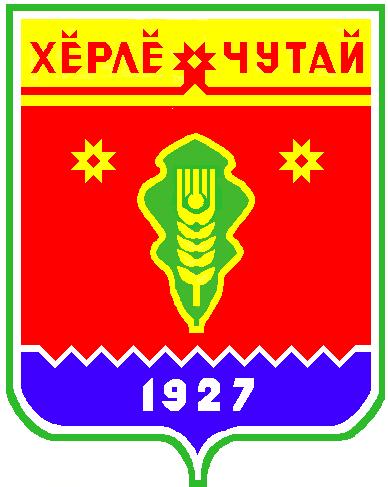 Постановлениеадминистрации  Атнарского сельского поселения Красночетайского района Чувашской Республики «О   внесении изменений  постановление администрации Атнарского сельского поселения №  85 от 12.06.2016  «Об утверждении Положения о сообщении отдельнымикатегориями лиц о получении подарка в связи с протокольными мероприятиями, служебными командировками и другими официальными мероприятиями, участие в которых связано с исполнением ими служебных (должностных) обязанностей, сдаче и оценке подарка, реализации (выкупе) и зачислении средств, вырученных от его реализации»от  28.06.2019 №46 В соответствии с Гражданским кодексом РФ, Федеральными законами от 25 декабря 2008 года № 273-ФЗ «О противодействии коррупции», от 02.03.2007 № 25-ФЗ «О муниципальной службе в Российской Федерации», постановлением Правительства Российской Федерации от 09.01.2014 № 10 «О порядке сообщения отдельными категориями лиц о получении подарка в связи с их должностным положением или исполнением ими служебных (должностных) обязанностей, сдачи и оценки подарка, реализации (выкупа) и зачисления средств, вырученных от его реализации», администрация Атнарского сельского поселения Красночетайского района Чувашской Республики постановляет:    1. Внести изменения   в Положение о сообщении отдельными  категориями лиц о получении подарка в связи с протокольными мероприятиями, служебными  командировками и другими официальными мероприятиями, участие в которых связано с исполнением ими служебных (должностных) обязанностей, сдаче и оценке подарка, реализации (выкупе) и зачислении средств, вырученных от его реализации, утвержденного постановлением  администрации Атнарского сельского поселения Красночетайского района Чувашской Республики от 12.08.2016 г. № 85»: - в пункте 1 слова « лицами, замещающими муниципальные должности в органах местного самоуправления  Атнарского сельского поселения» заменить словами «муниципальными служащими Администрации Атнарского сельского поселения».
2. Опубликовать данное постановление в периодическом печатном издании «Вестник Атнарского сельского поселения» и разместить на официальном сайте поселения.Глава Атнарского сельского поселения                                                     А.А.НаумоваРешение Собрания депутатов Атнарского сельского поселения «О внесении изменений в решение Собрания депутатов «О внесении изменений в решение собрания депутатов«О бюджете  Атнарского сельского поселения  Красночетайского районаЧувашской Республики  на 2019 год и на плановый период 2020 и 2021 годов»от 25.06.2019 г.№1Собрание депутатов Атнарского сельского поселенияКрасночетайского района Чувашской РеспубликиРЕШИЛО:Внести в решение собрания депутатов Атнарского сельского поселения Красночетайского района Чувашской Республики от 12.12.2018 г. № 1 следующие изменения:1. Пункт 1 статьи 1 изложить в следующей редакции:Утвердить основные характеристики бюджета Атнарского сельского поселения Красночетайского района Чувашской Республики на 2019 год: прогнозируемый общий объем доходов бюджета Атнарского сельского поселения Красночетайского района Чувашской Республики в сумме 6559772,60  рублей, в том числе объем безвозмездных поступлений в  сумме 5023172,60 рублей, из них объем межбюджетных трансфертов, получаемых из бюджетов бюджетной системы Российской Федерации,     5023172,60 рублей; общий объем расходов бюджета Атнарского сельского поселения Красночетайского района Чувашской Республики в сумме 6643751,39 рублей; предельный объем муниципального долга Атнарского сельского поселения Красночетайского района Чувашской Республики в сумме 0 рублей;верхний предел муниципального внутреннего долга Атнарского сельского поселения Красночетайского района Чувашской Республики на 1 января 2020 года в сумме  0 рублей, в том числе верхний предел долга по муниципальным гарантиям Атнарского сельского поселения Красночетайского района Чувашской Республики в сумме 0 рублей.прогнозируемый дефицит бюджета Атнарского сельского поселения     83978,79 рублей.2. Приложения № 6,8,10,12  к решению собрания депутатов изложить в следующей редакции. 3. Настоящее решение вступает в силу со дня его официального опубликования.Председатель Собрания депутатов Атнарского сельского поселения                                             Т.П.Семенова                                                                   Решение Собрания депутатов Атнарского сельского поселения «О внесении изменений в решение Собрания депутатов «О внесении изменений в решение Собрания депутатов  Атнарского сельского поселения Красночетайского района от 27.07.2019 №3 «О порядке принятия решений об условиях приватизации муниципального имущества Атнарского сельского поселения Красночетайского  района Чувашской Республики»от 25.06.2019 г.№2В целях приведения в соответствие с Федеральным законом от 01.04.2019 № 45-ФЗ «О внесении изменений в Федеральный закон «О приватизации государственного и муниципального имущества» решения Собрания депутатов  Атнарского сельского поселения Красночетайского района от27.07.2019 №3  «О порядке принятия решений об условиях приватизации муниципального имущества Атнарского сельского поселения Красночетайского  района Чувашской Республики», Собрание депутатов Атнарского сельского поселения Красночетайского района решило:1. Внести в Порядок принятия решений об условиях приватизации муниципального имущества Атнарского сельского поселения Красночетайского района Чувашской Республики, утвержденный решением Собрания депутатов Атнарского  сельского поселения Красночетайского района Чувашской Республики от 27.07.2019 № 3 , следующие изменения:1) в разделе 10:а) пункт 10.2 изложить в следующей редакции:«10.2. Аукцион является открытым по составу участников. Предложения о цене муниципального имущества заявляются участниками аукциона открыто в ходе проведения торгов.»;б) пункт 10.4 признать утратившим силу;2) пункт 11.4 раздела 11 изложить в следующей редакции:«11.4. Продажа муниципального имущества способами, установленными статьями 18 - 20, 23, 24 Федерального закона «О приватизации государственного и муниципального имущества», осуществляется в электронной форме. Положения указанных статей в части проведения продажи муниципального имущества применяются с учетом особенностей, установленных статьей 32.1 Федерального закона «О приватизации государственного и муниципального имущества».2. Настоящее решение вступает в силу после официального опубликования в периодическом печатном издании «Вестник Атнарского сельского поселения».Председатель Собрания депутатовАтнарского сельского поселения                                    Т.П.СеменоваРешение Собрания депутатов Атнарского сельского поселения «О внесении изменений в решение Собрания депутатов «Об утверждении Положения о муниципальной службе Атнарского сельского поселения Красночетайского района Чувашской Республики»от 25.06.2019 г.№3В соответствии с Федеральным законом от 06 октября 2003 № 131-ФЗ «Об общих принципах организации местного самоуправления в Российской Федерации» и Уставом Атнарского сельского поселения Красночетайского района Чувашской Республики Собрание депутатов Атнарского сельского поселения Красночетайского района Чувашской Республики р е ш и л о: 1. Утвердить Положение о муниципальной службе Атнарского сельского поселения Красночетайского района Чувашской Республики (прилагается). 2. Настоящее решение вступает в силу после его официального опубликования в муниципальной газете «Вестник Атнарского сельского поселения». Председатель Собрания депутатов Атнарского  сельского поселения                                                          Т.П.СеменоваУтверждено решением Собрания депутатов Атнарского сельского поселения от 25.06.2019  №3Положениео муниципальной службе в Атнарском сельском поселении Красночетайского района Чувашской Республики1. Общие положения 1.1. Муниципальная служба Атнарского сельского поселения Красночетайского района (далее – муниципальная служба) – профессиональная деятельность граждан, которая осуществляется на постоянной основе на должностях муниципальной службы, замещаемых путем заключения трудового договора (контракта). На муниципальных служащих распространяется действие трудового законодательства с особенностями, предусмотренными Федеральным законом от 02.03.2007 № 25-ФЗ «О муниципальной службе в Российской Федерации». 1.2. Должности муниципальной службы Атнарского сельского поселения Красночетайского района устанавливаются решением Собрания депутатов Атнарского сельского поселения Красночетайского района в соответствии с Реестром должностей муниципальной службы в Чувашской Республике, утвержденным Законом Чувашской Республики от 05.10.2007 № 62 «О муниципальной службе в Чувашской Республике». Для замещения должности муниципальной службы требуется соответствие квалификационным требованиям к уровню профессионального образования, стажу муниципальной службы или работы по специальности, направлению подготовки, знаниям и умениям, которые необходимы для исполнения должностных обязанностей, а также при наличии соответствующего решения представителя нанимателя (работодателя) - к специальности, направлению подготовки. Квалификационные требования к уровню профессионального образования, стажу муниципальной службы или стажу работы по специальности, направлению подготовки, необходимым для замещения должностей муниципальной службы, устанавливаются муниципальными правовыми актами на основе типовых квалификационных требований к уровню профессионального образования, стажу муниципальной службы или стажу работы по специальности, направлению подготовки, необходимым для замещения должностей муниципальной службы, определяемых Законом Чувашской Республики от 05.10.2007 № 62 «О муниципальной службе в Чувашской Республике». Квалификационные требования к знаниям и умениям, которые необходимы для исполнения должностных обязанностей, устанавливаются в зависимости от области и вида профессиональной служебной деятельности муниципального служащего его должностной инструкцией. Должностной инструкцией муниципального служащего могут также предусматриваться квалификационные требования к специальности, направлению подготовки. Кандидатом на должность главы Атнарского сельского поселения может быть зарегистрирован гражданин, который на день проведения конкурса не имеет в соответствии с Федеральным законом от 12 июня 2002 года № 67-ФЗ «Об основных гарантиях избирательных прав и права на участие в референдуме граждан Российской Федерации» ограничений пассивного избирательного права для избрания выборным должностным лицом местного самоуправления.». Уставом Атнарского сельского поселения Красночетайского района могут быть установлены дополнительные требования к кандидатам на должность главы Атнарского сельского поселения Красночетайского района. 1.3. Классные чины муниципальных служащих (далее также – классные чины) присваиваются муниципальным служащим в соответствии с замещаемой должностью муниципальной службы в пределах группы должностей муниципальной службы в соответствии с законодательством Российской Федерации и законом Чувашской Республики от 05.10.2007 № 62 «О муниципальной службе в Чувашской Республике». 1.4. Муниципальный служащий Атнарского сельского поселения Красночетайского района (далее – муниципальный служащий) - гражданин, исполняющий в порядке, определенном Уставом Атнарского сельского поселения Красночетайского района и иными муниципальными правовыми актами Атнарского сельского поселения Красночетайского района в соответствии с федеральными законами и законами Чувашской Республики, обязанности по должности муниципальной службы за денежное содержание, выплачиваемое за счет средств местного бюджета. 1.5. Лица, исполняющие обязанности по техническому обеспечению деятельности органов местного самоуправления не замещают должности муниципальной службы и не являются муниципальными служащими. 2. Основные права муниципального служащего 2.1. В соответствии с Федеральным законом от 02.03.2007 № 25-ФЗ «О муниципальной службе в Российской Федерации» и Законом Чувашской Республики от 05.10.2007 № 62 «О муниципальной службе в Чувашской Республике» муниципальный служащий имеет право на: 1) ознакомление с документами, устанавливающими его права и обязанности по замещаемой должности муниципальной службы, критериями оценки качества исполнения должностных обязанностей и условиями продвижения по службе; 2) обеспечение организационно-технических условий, необходимых для исполнения должностных обязанностей; 3) оплату труда и другие выплаты в соответствии с трудовым законодательством, законодательством о муниципальной службе и трудовым договором (контрактом); 4) отдых, обеспечиваемый установлением нормальной продолжительности рабочего (служебного) времени, предоставлением выходных дней и нерабочих праздничных дней, а также ежегодного оплачиваемого отпуска; 5) получение в установленном порядке информации и материалов, необходимых для исполнения должностных обязанностей, а также на внесение предложений о совершенствовании деятельности органа местного самоуправления, избирательной комиссии Красночетайского района; 6) участие по своей инициативе в конкурсе на замещение вакантной должности муниципальной службы; 7) получение дополнительного профессионального образования в соответствии с муниципальным правовым актом за счет средств местного бюджета; 8) защиту своих персональных данных; 9) ознакомление со всеми материалами своего личного дела, с отзывами о профессиональной деятельности и другими документами до внесения их в его личное дело, а также на приобщение к личному делу его письменных объяснений;10) объединение, включая право создавать профессиональные союзы, для защиты своих прав, социально-экономических и профессиональных интересов; 11) рассмотрение индивидуальных трудовых споров в соответствии с трудовым законодательством, защиту своих прав и законных интересов на муниципальной службе, включая обжалование в суд их нарушений; 12) пенсионное обеспечение в соответствии с законодательством Российской Федерации. 13) иные права, предусмотренные федеральными законами и законами Чувашской Республики. 2.2. Муниципальный служащий, вправе с предварительным письменным уведомлением представителя нанимателя (работодателя) выполнять иную оплачиваемую работу, если это не повлечет за собой конфликт интересов и если иное не предусмотрено федеральным законодательством. 3. Основные обязанности муниципального служащего 3.1. В соответствии с Федеральным законом от 02.03.2007 № 25-ФЗ «О муниципальной службе в Российской Федерации» муниципальный служащий обязан: 1) соблюдать Конституцию Российской Федерации, федеральные конституционные законы, федеральные законы, иные нормативные правовые акты Российской Федерации, Конституцию Чувашской Республики, законы и иные нормативные правовые акты Чувашской Республики, Устав Красночетайского района и иные муниципальные правовые акты Красночетайского района и обеспечивать их исполнение; 2) исполнять должностные обязанности в соответствии с должностной инструкцией; 3) соблюдать при исполнении должностных обязанностей права, свободы и законные интересы человека и гражданина независимо от расы, национальности, языка, отношения к религии и других обстоятельств, а также права и законные интересы организаций; 4) соблюдать установленные в администрации Красночетайского района правила внутреннего трудового распорядка, должностную инструкцию, порядок работы со служебной информацией; 6) не разглашать сведения, составляющие государственную и иную охраняемую федеральными законами тайну, а также сведения, ставшие ему известными в связи с исполнением должностных обязанностей, в том числе сведения, касающиеся частной жизни и здоровья граждан или затрагивающие их честь и достоинство; 7) беречь государственное и муниципальное имущество, в том числе предоставленное ему для исполнения должностных обязанностей; 8) представлять в установленном порядке предусмотренные законодательством Российской Федерации сведения о себе и членах своей семьи; 9) сообщать представителю нанимателя (работодателю) о выходе из гражданства Российской Федерации в день выхода из гражданства Российской Федерации или о приобретении гражданства иностранного государства в день приобретения гражданства иностранного государства; 10) соблюдать ограничения, выполнять обязательства, не нарушать запреты, которые установлены Федеральным законом от 02.03.2007 № 25-ФЗ «О муниципальной службе в Российской Федерации», законом Чувашской Республики от 05.10.2007 № 62 «О муниципальной службе в Чувашской Республике» и другими федеральными законами и законами Чувашской Республики; 11) уведомлять в письменной форме представителя нанимателя (работодателя) о личной заинтересованности при исполнении должностных обязанностей, которая может привести к конфликту интересов, и принимать меры по предотвращению подобного конфликта. 3.2. Муниципальный служащий не вправе исполнять данное ему неправомерное поручение. При получении от соответствующего руководителя поручения, являющегося, по мнению муниципального служащего, неправомерным, муниципальный служащий должен представить руководителю, давшему поручение, в письменной форме обоснование неправомерности данного поручения с указанием положений федеральных законов и иных нормативных правовых актов Российской Федерации, законов и иных нормативных правовых актов Чувашской Республики, муниципальных правовых актов, которые могут быть нарушены при исполнении данного поручения. В случае подтверждения руководителем данного поручения в письменной форме муниципальный служащий обязан отказаться от его исполнения. В случае исполнения неправомерного поручения муниципальный служащий и давший это поручение руководитель несут ответственность в соответствии с законодательством Российской Федерации. 4. Ограничения, связанные с муниципальной службой 4.1. Гражданин не может быть принят на муниципальную службу, а муниципальный служащий не может находиться на муниципальной службе в случае: 1) признания его недееспособным или ограниченно дееспособным решением суда, вступившим в законную силу; 2) осуждения его к наказанию, исключающему возможность исполнения должностных обязанностей по должности муниципальной службы, по приговору суда, вступившему в законную силу; 3) отказа от прохождения процедуры оформления допуска к сведениям, составляющим государственную и иную охраняемую федеральными законами тайну, если исполнение должностных обязанностей по должности муниципальной службы, на замещение которой претендует гражданин, или по замещаемой муниципальным служащим должности муниципальной службы связано с использованием таких сведений; 4) наличия заболевания, препятствующего поступлению на муниципальную службу или ее прохождению и подтвержденного заключением медицинской организации. Порядок прохождения диспансеризации, перечень таких заболеваний и форма заключения медицинской организации устанавливаются уполномоченным Правительством Российской Федерации федеральным органом исполнительной власти; 5) прекращения гражданства Российской Федерации, прекращения гражданства иностранного государства - участника международного договора Российской Федерации, в соответствии с которым иностранный гражданин имеет право находиться на муниципальной службе, приобретения им гражданства иностранного государства либо получения им вида на жительство или иного документа, подтверждающего право на постоянное проживание гражданина Российской Федерации на территории иностранного государства, не являющегося участником международного договора Российской Федерации, в соответствии с которым гражданин Российской Федерации, имеющий гражданство иностранного государства, имеет право находиться на муниципальной службе; 6) наличия гражданства иностранного государства (иностранных государств), за исключением случаев, когда муниципальный служащий является гражданином иностранного государства - участника международного договора Российской Федерации, в соответствии с которым иностранный гражданин имеет право находиться на муниципальной службе; 7) представления подложных документов или заведомо ложных сведений при поступлении на муниципальную службу; 8) непредставления предусмотренных Федеральным законом от 02.03.2007 № 25-ФЗ «О муниципальной службе в Российской Федерации», Федеральным законом от 25 декабря 2008 года № 273-ФЗ "О противодействии коррупции" и другими федеральными законами сведений или представления заведомо недостоверных или неполных сведений при поступлении на муниципальную службу; 8.1) непредставления сведений, предусмотренных статьей 15.1Федерального закона от 02.03.2007 № 25-ФЗ «О муниципальной службе в Российской Федерации»; 9) признания его не прошедшим военную службу по призыву, не имея на то законных оснований, в соответствии с заключением призывной комиссии (за исключением граждан, прошедших военную службу по контракту) – в течение 10 лет со дня истечения срока, установленного для обжалования указанного заключения в призывную комиссию соответствующего субъекта Российской Федерации, а если указанное заключение и (или) решение призывной комиссии соответствующего субъекта Российской Федерации по жалобе гражданина на указанное заключение были обжалованы в суд, – в течение 10 лет со дня вступления в законную силу решения суда, которым признано, что права гражданина при вынесении указанного заключения и (или) решения призывной комиссии соответствующего субъекта Российской Федерации по жалобе гражданина на указанное заключение не были нарушены. 4.2. Гражданин не может быть принят муниципальным служащим в случае близкого родства или свойства (родители, супруги, дети, братья, сестры, а также братья, сестры, родители, дети супругов и супруги детей) с главой Атнарского сельского поселения Красночетайского района. 4.3. Гражданин не может быть принят на муниципальную службу после достижения им возраста 65 лет - предельного возраста, установленного для замещения должности муниципальной службы. 5. Запреты, связанные с муниципальной службой 5.1. В соответствии с Федеральным законом от 02.03.2007 № 25 «О муниципальной службе» муниципальному служащему запрещается: 1) замещать должность муниципальной службы в случае: а) избрания или назначения на государственную должность Российской Федерации либо на государственную должность субъекта Российской Федерации, а также в случае назначения на должность государственной службы; б) избрания или назначения на муниципальную должность; в) избрания на оплачиваемую выборную должность в органе профессионального союза, в том числе в выборном органе первичной профсоюзной организации, созданной в органе местного самоуправления, аппарате избирательной комиссии Красночетайского района; 2) заниматься предпринимательской деятельностью лично или через доверенных лиц, а также участвовать в управлении хозяйствующим субъектом (за исключением жилищного, жилищно-строительного, гаражного кооперативов, садоводческого, огороднического, дачного потребительских кооперативов, товарищества собственников недвижимости и профсоюза, зарегистрированного в установленном порядке), если иное не предусмотрено федеральными законами или если в порядке, установленном нормативно-правовыми актами Красночетайского района в соответствии с федеральными законами и законами Чувашской Республики, ему не поручено участвовать в управлении этой организацией; 3) быть поверенным или представителем по делам третьих лиц в органе местного самоуправления, в котором он замещает должность муниципальной службы либо которые непосредственно подчинены или подконтрольны ему, если иное не предусмотрено федеральными законами; 4) получать в связи с должностным положением или в связи с исполнением должностных обязанностей вознаграждения от физических и юридических лиц (подарки, денежное вознаграждение, ссуды, услуги, оплату развлечений, отдыха, транспортных расходов и иные вознаграждения). Подарки, полученные муниципальным служащим в связи с протокольными мероприятиями, со служебными командировками и с другими официальными мероприятиями, признаются муниципальной собственностью и передаются муниципальным служащим по акту в орган местного самоуправления Атнарского сельского поселения, в котором он замещает должность муниципальной службы, за исключением случаев, установленных Гражданским кодексом Российской Федерации. Муниципальный служащий, сдавший подарок, полученный им в связи с протокольным мероприятием, со служебной командировкой или с другим официальным мероприятием, может его выкупить в порядке, устанавливаемом нормативными правовыми актами Российской Федерации, Чувашской Республики и Атнарского сельского поселения Красночетайского района; 5) выезжать в командировки за счет средств физических и юридических лиц, за исключением командировок, осуществляемых на взаимной основе по договоренности органа местного самоуправления Атнарского сельского поселения, избирательными комиссиями других муниципальных образований, а также с органами государственной власти и органами местного самоуправления иностранных государств, международными и иностранными некоммерческими организациями; 6) использовать в целях, не связанных с исполнением должностных обязанностей, средства материально-технического, финансового и иного обеспечения, другое муниципальное имущество; 7) разглашать или использовать в целях, не связанных с муниципальной службой, сведения, отнесенные в соответствии с федеральными законами к сведениям конфиденциального характера, или служебную информацию, ставшие ему известными в связи с исполнением должностных обязанностей; 8) допускать публичные высказывания, суждения и оценки, в том числе в средствах массовой информации, в отношении деятельности органа местного самоуправления Атнарского сельского поселения и их руководителей, если это не входит в его должностные обязанности; 9) принимать без письменного разрешения главы Атнарского сельского поселения Красночетайского района награды, почетные и специальные звания (за исключением научных) иностранных государств, международных организаций, а также политических партий, других общественных объединений и религиозных объединений, если в его должностные обязанности входит взаимодействие с указанными организациями и объединениями; 10) использовать преимущества должностного положения для предвыборной агитации, а также для агитации по вопросам референдума; 11) использовать свое должностное положение в интересах политических партий, религиозных и других общественных объединений, а также публично выражать отношение к указанным объединениям в качестве муниципального служащего; 12) создавать в органах местного самоуправления, иных муниципальных органах структуры политических партий, религиозных и других общественных объединений (за исключением профессиональных союзов, а также ветеранских и иных органов общественной самодеятельности) или способствовать созданию указанных структур; 13) прекращать исполнение должностных обязанностей в целях урегулирования трудового спора; 14) входить в состав органов управления, попечительских или наблюдательных советов, иных органов иностранных некоммерческих неправительственных организаций и действующих на территории Российской Федерации их структурных подразделений, если иное не предусмотрено международным договором Российской Федерации или законодательством Российской Федерации;15) заниматься без письменного разрешения представителя нанимателя (работодателя) оплачиваемой деятельностью, финансируемой исключительно за счет средств иностранных государств, международных и иностранных организаций, иностранных граждан и лиц без гражданства, если иное не предусмотрено международным договором Российской Федерации или законодательством Российской Федерации. 5.2. Муниципальный служащий, замещающий должность главы Атнарского сельского поселения Красночетайского района, не вправе заниматься иной оплачиваемой деятельностью, за исключением преподавательской, научной и иной творческой деятельности. При этом преподавательская, научная и иная творческая деятельность не может финансироваться исключительно за счет средств иностранных государств, международных и иностранных организаций, иностранных граждан и лиц без гражданства, если иное не предусмотрено международным договором Российской Федерации или законодательством Российской Федерации. Муниципальный служащий, замещающий должность главы Атнарского сельского поселения Красночетайского района, не вправе входить в состав органов управления, попечительских или наблюдательных советов, иных органов иностранных некоммерческих неправительственных организаций и действующих на территории Российской Федерации их структурных подразделений, если иное не предусмотрено международным договором Российской Федерации или законодательством Российской Федерации. 5.3. Гражданин после увольнения с муниципальной службы не вправе разглашать или использовать в интересах организаций либо физических лиц сведения конфиденциального характера или служебную информацию, ставшие ему известными в связи с исполнением должностных обязанностей. 5.4. Гражданин, замещавший должность муниципальной службы, включенную в перечень должностей, установленный нормативным правовым актом администрации Атнарского сельского поселения Красночетайского района, в течение двух лет после увольнения с муниципальной службы не вправе замещать на условиях трудового договора должности в организации и (или) выполнять в данной организации работу на условиях гражданско-правового договора в случаях, предусмотренных федеральными законами, если отдельные функции муниципального (административного) управления данной организацией входили в должностные (служебные) обязанности муниципального служащего, без согласия комиссии по соблюдению требований к служебному поведению муниципальных служащих и урегулированию конфликта интересов Красночетайского района, которое дается в порядке, устанавливаемом нормативными правовыми актами Российской Федерации, Чувашской Республики и Атнарского сельского поселения Красночетайского района. 6. Урегулирование конфликта интересов на муниципальной службе 6.1. Под конфликтом интересов на муниципальной службе понимается ситуация, при которой личная заинтересованность (прямая или косвенная) муниципального служащего, замещение которой предусматривает обязанность принимать меры по предотвращению и урегулированию конфликта интересов, влияет или может повлиять на надлежащее, объективное и беспристрастное исполнение им должностных (служебных) обязанностей (осуществление полномочий). 6.2. Под личной заинтересованностью муниципального служащего понимается возможность получения муниципальным служащим доходов в виде денег, иного имущества, в том числе имущественных прав, услуг имущественного характера, результатов выполненных работ или каких-либо выгод (преимуществ) и (или) состоящим с ним в близком родстве или свойстве лицами (родителями, супругами, детьми, братьями, сестрами, а также братьями, сестрами, родителями, детьми супругов и супругами детей), гражданами или организациями, с которыми муниципальный служащий и (или) лица, состоящие с ним в близком родстве или свойстве, связаны имущественными, корпоративными или иными близкими отношениями. 6.2.1. Предотвращение или урегулирование конфликта интересов может состоять в изменении должностного или служебного положения муниципального служащего, являющегося стороной конфликта интересов, вплоть до его отстранения от исполнения должностных обязанностей в установленном порядке и (или) в его отказе от выгоды, явившейся причиной возникновения конфликта интересов. 6.2.2. В случае, если владение лицом, замещающим должность муниципальной службы, ценными бумагами (долями участия, паями в уставных (складочных) капиталах организаций) приводит или может привести к конфликту интересов, указанное лицо обязано передать принадлежащие ему ценные бумаги (доли участия, паи в уставных (складочных) капиталах организаций) в доверительное управление в соответствии с гражданским законодательством Российской Федерации. 6.2.3. Непринятие муниципальным служащим, являющимся стороной конфликта интересов, мер по предотвращению или урегулированию конфликта интересов является правонарушением, влекущим увольнение муниципального служащего с муниципальной службы. 6.3. Представитель нанимателя (работодатель), которому стало известно о возникновении у муниципального служащего личной заинтересованности, которая приводит или может привести к конфликту интересов, обязан принять меры по предотвращению или урегулированию конфликта интересов, вплоть до отстранения этого муниципального служащего от замещаемой должности муниципальной службы на период урегулирования конфликта интересов с сохранением за ним денежного содержания на все время отстранения от замещаемой должности муниципальной службы. 6.3.1. Непринятие муниципальным служащим, являющимся представителем нанимателя, которому стало известно о возникновении у подчиненного ему муниципального служащего личной заинтересованности, которая приводит или может привести к конфликту интересов, мер по предотвращению или урегулированию конфликта интересов является правонарушением, влекущим увольнение муниципального служащего, являющегося представителем нанимателя, с муниципальной службы. 6.4. Для обеспечения соблюдения муниципальными служащими общих принципов служебного поведения и урегулирования кон конфликта интересов в органе местного самоуправления Атнарского сельского поселения Красночетайского района, в порядке, определяемом нормативными правовыми актами Чувашской Республики и муниципальным правовым актом Атнарского сельского поселения Красночетайского района, образовывается комиссия по соблюдению требований к служебному поведению муниципальных служащих и урегулированию конфликтов интересов. 7. Требования к служебному поведению муниципального служащего 7.1. Муниципальный служащий обязан: 1) исполнять должностные обязанности добросовестно, на высоком профессиональном уровне; 2) обеспечивать равное, беспристрастное отношение ко всем физическим и юридическим лицам и организациям, не оказывать предпочтение каким-либо общественным или религиозным объединениям, профессиональным или социальным группам, гражданам и организациям и не допускать предвзятости в отношении таких объединений, групп, организаций и граждан; 3) не совершать действия, связанные с влиянием каких-либо личных, имущественных (финансовых) и иных интересов, препятствующих добросовестному исполнению должностных обязанностей; 4) соблюдать нейтральность, исключающую возможность влияния на свою профессиональную служебную деятельность решений политических партий, других общественных и религиозных объединений и иных организаций; 5) проявлять корректность в обращении с гражданами;6) проявлять уважение к нравственным обычаям и традициям народов Российской Федерации; 7) учитывать культурные и иные особенности различных этнических и социальных групп, а также конфессий; 8) способствовать межнациональному и межконфессиональному согласию; 9) не допускать конфликтных ситуаций, способных нанести ущерб его репутации или авторитету муниципального органа. 7.2. Муниципальный служащий, являющийся руководителем, обязан не допускать случаи принуждения муниципальных служащих к участию в деятельности политических партий, других общественных и религиозных объединений. 8. Предоставление сведений о доходах, об имуществе и обязательствах имущественного характера муниципального служащего 8.1. Граждане, претендующие на замещение должностей муниципальной службы, включенных в соответствующий перечень, муниципальные служащие, замещающие указанные должности, обязаны представлять представителю нанимателя (работодателю) сведения о своих доходах, об имуществе и обязательствах имущественного характера, а также сведения о доходах, об имуществе и обязательствах имущественного характера своих супруги (супруга) и несовершеннолетних детей. Указанные сведения представляются в порядке, сроки и по форме, которые установлены для представления сведений о доходах, об имуществе и обязательствах имущественного характера государственными гражданскими служащими Чувашской Республики. 8.1.1. Муниципальный служащий, замещающий должность муниципальной службы, включенную в соответствующий перечень, обязан представлять сведения о своих расходах, а также о расходах своих супруги (супруга) и несовершеннолетних детей в порядке и по форме, которые установлены для представления сведений о доходах, расходах, об имуществе и обязательствах имущественного характера государственными гражданскими служащими Чувашской Республики. 8.1.2. Контроль за соответствием расходов муниципального служащего, его супруги (супруга) и несовершеннолетних детей их доходам осуществляется в порядке, предусмотренном Федеральным законом от 25 декабря 2008 № 273-ФЗ «О противодействии коррупции» и Федеральным законом «О контроле за соответствием расходов лиц, замещающих государственные должности, и иных лиц их доходам», нормативными правовыми актами Президента Российской Федерации, законами и иными нормативными правовыми актами Чувашской Республики, муниципальными правовыми актами Атнарского сельского поселения Красночетайского района. 8.2. Сведения о доходах, расходах, об имуществе и обязательствах имущественного характера, представляемые муниципальным служащим в соответствии с настоящим пунктом Положения, являются сведениями конфиденциального характера, если федеральными законами они не отнесены к сведениям, составляющим государственную и иную охраняемую федеральными законами тайну. 8.3. Не допускается использование сведений о доходах, расходах, об имуществе и обязательствах имущественного характера для установления или определения платежеспособности муниципального служащего, его супруги (супруга) и несовершеннолетних детей, для сбора в прямой или косвенной форме пожертвований (взносов) в фонды религиозных или других общественных объединений, иных организаций, а также физических лиц. 8.4. Лица, виновные в разглашении сведений о доходах, расходах, об имуществе и обязательствах имущественного характера муниципальных служащих или в использовании этих сведений в целях, не предусмотренных законодательством Российской Федерации, несут ответственность в соответствии с законодательством Российской Федерации. 8.5. Непредставление муниципальным служащим сведений о своих доходах, расходах, об имуществе и обязательствах имущественного характера, а также о доходах, расходах, об имуществе и обязательствах имущественного характера своих супруги (супруга) и несовершеннолетних детей в случае, если представление таких сведений обязательно, либо представление заведомо недостоверных или неполных сведений является правонарушением, влекущим увольнение муниципального служащего с муниципальной службы. 8.6. Проверка достоверности и полноты сведений о доходах, об имуществе и обязательствах имущественного характера, представляемых гражданами, претендующими на замещение должностей муниципальной службы, включенных в соответствующий перечень, достоверности и полноты сведений о доходах, расходах, об имуществе и обязательствах имущественного характера, представляемых муниципальными служащими, замещающими указанные должности, достоверности и полноты сведений, представляемых гражданами при поступлении на муниципальную службу в соответствии с нормативными правовыми актами Российской Федерации, соблюдения муниципальными служащими ограничений и запретов, требований о предотвращении или об урегулировании конфликта интересов, исполнения ими обязанностей, установленных Федеральным законом от 25 декабря 2008 № 273-ФЗ «О противодействии коррупции» и другими нормативными правовыми актами Российской Федерации, осуществляется в порядке, определяемом правовыми актами Чувашской Республики. 8.7. Запросы о представлении сведений, составляющих банковскую, налоговую или иную охраняемую законом тайну, запросы в правоохранительные органы о проведении оперативно-розыскных мероприятий в отношении граждан, претендующих на замещение должностей муниципальной службы, включенных в соответствующий перечень, муниципальных служащих, замещающих указанные должности, супруг (супругов) и несовершеннолетних детей таких граждан и муниципальных служащих в интересах муниципальных органов направляются высшими должностными лицами Чувашской Республики (руководителями высших исполнительных органов государственной власти Чувашской Республики) в порядке, определяемом нормативными правовыми актами Российской Федерации. 8.8. Граждане, претендующие на замещение должности главы Атнарского сельского поселения Красночетайского района, и лицо, замещающее указанную должность, представляют сведения о своих доходах, расходах, об имуществе и обязательствах имущественного характера, а также сведения о доходах, расходах, об имуществе и обязательствах имущественного характера своих супруг (супругов) и несовершеннолетних детей Главе Чувашской Республики в порядке, установленном законом Чувашской Республики. 8.9. Сведения о доходах, расходах, об имуществе и обязательствах имущественного характера, представленные лицом, замещающим должность главы Атнарского сельского поселения Красночетайского района размещаются на официальном сайте администрации Атнарского сельского поселения Красночетайского района в информационно-телекоммуникационной сети «Интернет» и (или) предоставляются для опубликования средствам массовой информации в порядке, определяемом муниципальным правовым актом Собрания депутатов Атнарского сельского поселения Красночетайского района. 8.10. Проверка достоверности и полноты сведений о доходах, расходах, об имуществе и обязательствах имущественного характера, представляемых в соответствии с пунктом 8.8 настоящего Положения, осуществляется по решению Главы Чувашской Республики в порядке, установленном законом Чувашской Республики. 8.11. При выявлении в результате проверки, осуществленной в соответствии с пунктом 8.10 настоящего Положения, фактов несоблюдения лицом, замещающим должность главы Атнарского сельского поселения Красночетайского района, ограничений, запретов, неисполнения обязанностей, которые установлены Федеральным законом от 25 декабря 2008 № 273-ФЗ «О противодействии коррупции», Федеральным законом от 3 декабря 2012 № 230-ФЗ «О контроле за соответствием расходов лиц, замещающих государственные должности, и иных лиц их доходам», Федеральным законом от 7 мая 2013 № 79-ФЗ «О запрете отдельным категориям лиц открывать и иметь счета (вклады), хранить наличные денежные средства и ценности в иностранных банках, расположенных за пределами территории Российской Федерации, владеть и (или) пользоваться иностранными финансовыми инструментами», Глава Чувашской Республики обращается с заявлением о досрочном прекращении полномочий лица, замещающего должность главы Атнарского сельского поселения Красночетайского района, или применении в отношении его иного дисциплинарного взыскания в орган местного самоуправления, уполномоченный принимать соответствующее решение, или в суд. 9. Представление сведений о размещении информации в информационно-телекоммуникационной сети «Интернет» 9.1. Сведения об адресах сайтов и (или) страниц сайтов в информационно-телекоммуникационной сети «Интернет», на которых гражданин, претендующий на замещение должности муниципальной службы, муниципальный служащий размещали общедоступную информацию, а также данные, позволяющие их идентифицировать, представителю нанимателя представляют: 1) гражданин, претендующий на замещение должности муниципальной службы, - при поступлении на службу за три календарных года, предшествующих году поступления на муниципальную службу; 2) муниципальный служащий - ежегодно за календарный год, предшествующий году представления указанной информации, за исключением случаев размещения общедоступной информации в рамках исполнения должностных обязанностей муниципального служащего. 9.2. Сведения, указанные в пункте 9.1 настоящего Положения, представляются гражданами, претендующими на замещение должности муниципальной службы, при поступлении на муниципальную службу, а муниципальными служащими – не позднее 1 апреля года, следующего за отчетным. Сведения, указанные в пункте 9.1 настоящего Положения представляются по форме, установленной Правительством Российской Федерации. 9.3. По решению представителя нанимателя уполномоченные им муниципальные служащие осуществляют обработку общедоступной информации, размещенной претендентами на замещение должности муниципальной службы и муниципальными служащими в информационно-телекоммуникационной сети «Интернет», а также проверку достоверности и полноты сведений, предусмотренных пунктом 9.1 настоящего Положения. 10. Порядок поступления на муниципальную службу, ее прохождения и прекращения 10.1. Поступление на муниципальную службу осуществляется в соответствии с Федеральным законом от 02.03.2007 № 25-ФЗ «О муниципальной службе в Российской Федерации». 10.2. Гражданин, поступающий на должность главы Атнарского сельского поселения, избираемого Собранием депутатов Атнарского сельского поселения из числа кандидатов, представленных конкурсной комиссией по результатам конкурса, по результатам конкурса на замещение указанной должности, заключает контракт. Порядок замещения должности главы Атнарского сельского поселения, избираемого Собранием депутатов Атнарского сельского поселения из числа кандидатов, представленных конкурсной комиссией по результатам конкурса, порядок заключения и расторжения контракта с лицом, назначаемым на указанную должность по контракту, определяются Федеральным законом от 06.10.2003 № 131-ФЗ «Об общих принципах организации местного самоуправления в Российской Федерации» и Уставом Атнарского сельского поселения Красночетайского района. 10.3. Поступление гражданина на муниципальную службу осуществляется в результате назначения на должность муниципальной службы на условиях трудового договора в соответствии с трудовым законодательством с учетом особенностей, предусмотренных Федеральным законом от 02.03.2007 № 25-ФЗ «О муниципальной службе в Российской Федерации». При замещении должности муниципальной службы в Исаковском сельском поселении Красночетайского района заключению трудового договора предшествует конкурс, в ходе которого осуществляется оценка профессионального уровня претендентов на замещение должности муниципальной службы, их соответствия установленным квалификационным требованиям к должности муниципальной службы. Порядок проведения конкурса на замещение должности муниципальной службы в Исаковском сельском поселении Красночетайского района устанавливается муниципальным правовым актом, принимаемым Собранием депутатов Атнарского сельского поселения Красночетайского района. 10.4. Помимо оснований для расторжения трудового договора, предусмотренных Трудовым кодексом Российской Федерации, трудовой договор с муниципальным служащим может быть также расторгнут по инициативе представителя нанимателя (работодателя) в случае: 1) достижения предельного возраста, установленного для замещения должности муниципальной службы; 2) прекращения гражданства Российской Федерации, прекращения гражданства иностранного государства - участника международного договора Российской Федерации, в соответствии с которым иностранный гражданин имеет право находиться на муниципальной службе, приобретения им гражданства иностранного государства либо получения им вида на жительство или иного документа, подтверждающего право на постоянное проживание гражданина Российской Федерации на территории иностранного государства, не являющегося участником международного договора Российской Федерации, в соответствии с которым гражданин Российской Федерации, имеющий гражданство иностранного государства, имеет право находиться на муниципальной службе; 3) несоблюдения ограничений и запретов, связанных с муниципальной службой и установленных статьями 13, 14, 14.1 и 15 Федерального закона 02.03.2007 № 25-ФЗ «О муниципальной службе в Российской Федерации»; 4) применения административного наказания в виде дисквалификации. Допускается продление срока нахождения на муниципальной службе муниципальных служащих, достигших предельного возраста, установленного для замещения должности муниципальной службы. Однократное продление срока нахождения на муниципальной службе муниципального служащего допускается не более чем на один год. 10.5. Оплата труда муниципального служащего производится в виде денежного содержания, которое состоит из должностного оклада муниципального служащего в соответствии с замещаемой им должностью муниципальной службы (далее – должностной оклад), а также из ежемесячных и иных дополнительных выплат, определяемых законом Чувашской Республики от 05.10.2007 № 62 «О муниципальной службе в Чувашской Республике». К дополнительным выплатам относятся: 1) ежемесячная надбавка к должностному окладу за выслугу лет на муниципальной службе в размерах: при стаже муниципальной службы в процентах от 1 года до 5 лет 10 от 5 до 10 лет 15 от 10 до 15 лет 20 свыше 15 лет 30 2) ежемесячная надбавка к должностному окладу за особые условия муниципальной службы в размере до 200 процентов оклада; 3) ежемесячная процентная надбавка к должностному окладу за работу со сведениями, составляющими государственную тайну, в размерах и порядке, определяемых законодательством Российской Федерации; 4) премии за выполнение особо важных и сложных заданий, порядок выплаты которых определяется представителем нанимателя с учетом обеспечения задач и функций органа местного самоуправления (максимальный размер не ограничивается); 5) ежемесячное денежное поощрение; 6) единовременная выплата при предоставлении ежегодного оплачиваемого отпуска и материальная помощь, выплачиваемые за счет средств фонда оплаты труда муниципальных служащих; 7) ежемесячная выплата за классный чин муниципального служащего. 10.6. Рабочее (служебное) время муниципальных служащих регулируется в соответствии с трудовым законодательством. 10.7. Муниципальному служащему предоставляется ежегодный отпуск с сохранением замещаемой должности муниципальной службы и денежного содержания, размер которого определяется в порядке, установленном трудовым законодательством для исчисления средней заработной платы. Ежегодный оплачиваемый отпуск муниципального служащего состоит из основного оплачиваемого отпуска и дополнительных оплачиваемых отпусков. Муниципальным служащим предоставляется ежегодный основной оплачиваемый отпуск продолжительностью 30 календарных дней. Ежегодные дополнительные оплачиваемые отпуска предоставляются муниципальному служащему за выслугу лет, а также в случаях, предусмотренных федеральными законами. Продолжительность ежегодного дополнительного оплачиваемого отпуска за выслугу лет составляет: 1) при стаже муниципальной службы от 1 года до 5 лет - 1 календарный день; 2) при стаже муниципальной службы от 5 до 10 лет - 5 календарных дней; 3) при стаже муниципальной службы от 10 до 15 лет - 7 календарных дней; 4) при стаже муниципальной службы 15 лет и более - 10 календарных дней. При исчислении общей продолжительности ежегодного оплачиваемого отпуска ежегодный дополнительный оплачиваемый отпуск за выслугу лет суммируется с ежегодным основным оплачиваемым отпуском. Муниципальному служащему в порядке и сроки, предусмотренные федеральными законами, может предоставляться отпуск без сохранения денежного содержания. 10.8. В стаж (общую продолжительность) муниципальной службы включаются периоды замещения: 1) должностей муниципальной службы; 2) муниципальных должностей; 3) государственных должностей Российской Федерации, государственных должностей Чувашской Республики, государственных должностей других субъектов Российской Федерации;  4) должностей государственной гражданской службы, воинских должностей и должностей федеральной государственной службы иных видов; 5) иных должностей в соответствии с федеральными законами. В стаж муниципальной службы для определения продолжительности ежегодного дополнительного оплачиваемого отпуска за выслугу лет, предоставляемого муниципальным служащим, и установления им других гарантий, предусмотренных федеральными законами, законами Чувашской Республики и Уставом Атнарского сельского поселения Красночетайского района, помимо периодов замещения должностей, указанных внастоящем пункте Положения, включаются (засчитываются) также периоды замещения должностей, включаемые (засчитываемые) в стаж государственной гражданской службы в соответствии с частью 2 статьи 54 Федерального закона от 27 июля 2004 № 79-ФЗ «О государственной гражданской службе Российской Федерации». В стаж муниципальной службы для назначения пенсии за выслугу лет муниципальным служащим включаются (засчитываются) помимо периодов замещения должностей, указанных в настоящем пункте Положения, периоды замещения должностей, предусмотренные Перечнем периодов замещения должностей, включаемых (засчитываемых) в стаж муниципальной службы для назначения пенсии за выслугу лет муниципальным служащим, утверждаемым Законом Чувашской Республики от 05.10.2007 № 62 «О муниципальной службе в Чувашской Республике» и иные периоды в соответствии с муниципальными правовыми актами Атнарского сельского поселения Красночетайского района. Периоды работы, включаемые в стаж муниципальной службы, суммируются. Документами, подтверждающими стаж муниципальной службы, являются трудовая книжка, военный билет, справка военного комиссариата и иные документы соответствующих государственных органов, архивных учреждений, установленные законодательством Российской Федерации. 10.9. В целях определения соответствия муниципального служащего замещаемой должности муниципальной службы в порядке, определяемом Федеральным законом, проводится его аттестация. Аттестация муниципального служащего проводится один раз в три года. Аттестации не подлежат муниципальные служащие: 1) замещающие должности муниципальной службы менее одного года; 2) достигшие возраста 60 лет; 3) беременные женщины; 4) находящиеся в отпуске по беременности и родам или в отпуске по уходу за ребенком до достижения им возраста трех лет. Аттестация указанных муниципальных служащих возможно не ранее чем через один год после выхода из отпуска; 5) замещающие должности муниципальной службы на основании срочного трудового договора (контракта). Положение о проведении аттестации муниципальных служащих утверждается муниципальным правовым актом Собрания депутатов Атнарского сельского поселения Красночетайского района в соответствии с Типовым положением о проведении аттестации муниципальных служащих в Чувашской Республике, утвержденным Законом Чувашской Республики от 05.10.2007 № 62 «О муниципальной службе в Чувашской Республике». 11. Поощрения и дисциплинарная ответственность муниципального служащего 11.1. Виды поощрения муниципального служащего и порядок его применения устанавливаются муниципальными правовыми актами Собрания депутатов Атнарского сельского поселения Красночетайского района в соответствии с федеральными законами, законом Чувашской Республики от 05.10.2007 № 62 «О муниципальной службе в Чувашской Республике». 11.2. Муниципальному служащему за успешное и добросовестное исполнение должностных обязанностей, продолжительную и безупречную службу, выполнение заданий особой важности и сложности устанавливаются следующие поощрения: 1) объявление благодарности; 2) награждение почетной грамотой; 3) выплата премий; 4) награждение ценным подарком. За выполнение служебных заданий особой важности или сложности, а также в связи с юбилеями с учетом продолжительности муниципальной службы муниципальному служащему по решению представителя нанимателя (работодателя) органа местного самоуправления Атнарского сельского поселения Красночетайского района в пределах установленного фонда оплаты труда муниципальных служащих может выплачиваться единовременное денежное поощрение. 11.3. Решение о поощрении муниципального служащего в соответствии с пунктом 11.2 настоящего Положения принимается представителем нанимателя. Поощрения объявляются распоряжением, доводятся до сведения всего коллектива и заносятся в трудовую книжку муниципального служащего. 11.4. За совершение дисциплинарного проступка – неисполнение или ненадлежащее исполнение муниципальным служащим по его вине возложенных на него служебных обязанностей – представитель нанимателя (работодатель) имеет право применить следующие дисциплинарные взыскания: 1) замечание; 2) выговор; 3) увольнение с муниципальной службы по соответствующим основаниям. 11.5. Муниципальный служащий, допустивший дисциплинарный проступок, может быть временно (но не более чем на один месяц), до решения вопроса о его дисциплинарной ответственности, отстранен от исполнения должностных обязанностей с сохранением денежного содержания. Отстранение муниципального служащего от исполнения должностных обязанностей в этом случае производится распоряжением администрации Атнарского сельского поселения Красночетайского района. Порядок применения и снятия дисциплинарных взысканий определяется трудовым законодательством. 11.6. За несоблюдение муниципальным служащим ограничений и запретов, требований о предотвращении или об урегулировании конфликта интересов и неисполнение обязанностей, установленных в целях противодействия коррупции Федеральным законом от 02.03.2007 № 25-ФЗ «О муниципальной службе в Российской Федерации», Федеральным законом от 25декабря 2008 № 273-ФЗ «О противодействии коррупции» и другими федеральными законами, налагаются взыскания, предусмотренные пунктом 11.4. настоящего Положения.11.7. Муниципальный служащий подлежит увольнению с муниципальной службы в связи с утратой доверия в случаях совершения правонарушений, установленных разделами 6, 8 настоящего Положения. 11.8. Взыскания, предусмотренные разделами 6, 8 и пунктом 11.4 настоящего Положения применяются представителем нанимателя (работодателем) в порядке, установленном нормативными правовыми актами Чувашской Республики и муниципальными правовыми актами Атнарского сельского поселения Красночетайского района, на основании: а) доклада о результатах проверки, проведенной администрацией Атнарского сельского поселения Красночетайского района, а также должностных лиц, ответственных за профилактику коррупционных и иных правонарушений; б) рекомендации комиссии по соблюдению требований к служебному поведению муниципальных служащих и урегулированию конфликта интересов в случае, если доклад о результатах проверки направлялся в комиссию; в) объяснений муниципального служащего; г) иных материалов. 11.9. При применении взысканий, предусмотренных разделами 6, 8 и пунктом 11.4 настоящего Положения, учитываются характер совершенного муниципальным служащим коррупционного правонарушения, его тяжесть, обстоятельства, при которых оно совершено, соблюдение муниципальным служащим других ограничений и запретов, требований о предотвращении или об урегулировании конфликта интересов и исполнение им обязанностей, установленных в целях противодействия коррупции, а также предшествующие результаты исполнения муниципальным служащим своих должностных обязанностей. 11.10. В акте о применении к муниципальному служащему взыскания в случае совершения им коррупционного правонарушения в качестве основания применения взыскания указывается пункт 11.6 или 11.7 настоящего Положения. 11.11. Взыскания, предусмотренные разделами 6, 8 и пунктом 11.4 настоящего Положения, применяются в порядке и сроки, которые установлены Федеральным законом от 02.03.2007 № 25-ФЗ «О муниципальной службе в Российской Федерации», нормативными правовыми актами Чувашской Республики и муниципальными правовыми актами Собрания депутатов Атнарского сельского поселения Красночетайского района. 11.12. Сведения о применении к муниципальному служащему взыскания в виде увольнения (освобождения от должности) в связи с утратой доверия за совершение коррупционного правонарушения, за исключением сведений, составляющих государственную тайну, подлежат включению в реестр лиц, уволенных в связи с утратой доверия, сроком на пять лет с момента принятия акта, явившегося основанием для включения в реестр. Реестр подлежит размещению на официальном сайте федеральной государственной информационной системы в области государственной службы в информационно-телекоммуникационной сети «Интернет». 12. Гарантии, предоставляемые муниципальному служащему 12.1. Муниципальному служащему гарантируются: 1) условия работы, обеспечивающие исполнение им должностных обязанностей в соответствии с должностной инструкцией; 2) право на своевременное и в полном объеме получение денежного содержания; 3) отдых, обеспечиваемый установлением нормальной продолжительности рабочего (служебного) времени, предоставлением выходных дней и нерабочих праздничных дней, а также ежегодного оплачиваемого отпуска; 4) медицинское обслуживание муниципального служащего и членов его семьи, в том числе после выхода муниципального служащего на пенсию; 5) пенсионное обеспечение за выслугу лет и в связи с инвалидностью, а также пенсионное обеспечение членов семьи муниципального служащего в случае его смерти, наступившей в связи с исполнением им должностных обязанностей; 6) обязательное государственное страхование на случай причинения вреда здоровью и имуществу муниципального служащего в связи с исполнением им должностных обязанностей; 7) обязательное государственное социальное страхование на случай заболевания или утраты трудоспособности в период прохождения муниципальным служащим муниципальной службы или после ее прекращения, но наступивших в связи с исполнением им должностных обязанностей; 8) защита муниципального служащего и членов его семьи от насилия, угроз и других неправомерных действий в связи с исполнением им должностных обязанностей в случаях, порядке и на условиях, установленных федеральными законами; 12.2. Муниципальный служащий, уведомивший представителя нанимателя (работодателя), органы прокуратуры или другие государственные органы о фактах обращения в целях склонения его к совершению коррупционного правонарушения, о фактах совершения другими государственными или муниципальными служащими коррупционных правонарушений, непредставления сведений либо представления заведомо недостоверных или неполных сведений о доходах, об имуществе и обязательствах имущественного характера, находится под защитой государства в соответствии с законодательством Российской Федерации. 12.3. При расторжении трудового договора с муниципальным служащим в связи с ликвидацией органа местного самоуправления Атнарского сельского поселения Красночетайского района либо сокращением штата работников органа местного самоуправления Атнарского сельского поселения Красночетайского района, муниципальному служащему предоставляются гарантии, установленные трудовым законодательством для работников в случае их увольнения в связи с ликвидацией организации либо сокращением штата работников организации.Решение Собрания депутатов Атнарского сельского поселения «О внесении измененийв решение Собрания депутатов «О внесении дополнений в решение Собрания депутатов Атнарского сельского поселения Красночетайского района Чувашской Республики № 2 от 07.09.2018г. « Об утверждении в Правила благоустройства   территории Атнарского сельского поселения Красночетайского района Чувашской Республики»от 25.06.2019 г.№4Собрание депутатов Атнарского сельского поселения Красночетайского района Чувашской Республики решило: 1. Внести дополнение  Правила благоустройства территории Атнарского сельского поселения Красночетайского района Чувашской Республики, утвержденных решением Собрания депутатов Атнарского сельского поселения от 15.08.2017 № 4 внести следующие дополнения:-в пункт 5.3.1. ст. 5.3 добавить подпункт 5.3.1.15 следующего содержания: «5.3.1.15. На озелененных территориях, занятых травянистыми растениями (включая газоны, цветники и иные территории), в том числе на детских и спортивных площадках, площадках для выгула и дрессировки собак, запрещается размещение вне зависимости от времени года транспортных средств, в том числе частей разукомплектованных транспортных средств, транспортных средств, имеющих признаки брошенных транспортных средств, за исключением действий юридических лиц и граждан, направленных на предотвращение правонарушений, предотвращения и ликвидации последствий аварий, стихийных бедствий, иных чрезвычайных ситуаций, выполнение неотложных работ, связанных с обеспечением личной и общественной безопасности граждан либо функционированием объектов жизнеобеспечения населения.»2. Настоящее решение вступает в силу со дня его официального опубликования в периодическом печатном издании  « Вестник Атнарского сельского поселения» и на официальном сайте администрации.Председатель Собрания депутатовАтнарского сельского поселения                                                               Т.П.Семенова Решение Собрания депутатов Атнарского сельского поселения «О внесении измененийв решение Собрания депутатов «Об утверждении официального символа Атнарского  сельского поселения Красночетайского района Чувашской Республики»от 25.06.2019 г.№5Собрание депутатов Атнарского сельского поселения Красночетайского района решило:1. Утвердить официальный символ Атнарского сельского поселения Красночетайского района Чувашской Республики согласно приложению  № 1 и №2.2.  Настоящее решение вступает в силу после официального опубликования в периодическом печатном издании «Вестник Атнарского сельского поселения».Председатель Собрания депутатовАтнарского сельского поселения                                              Т.П.Семенова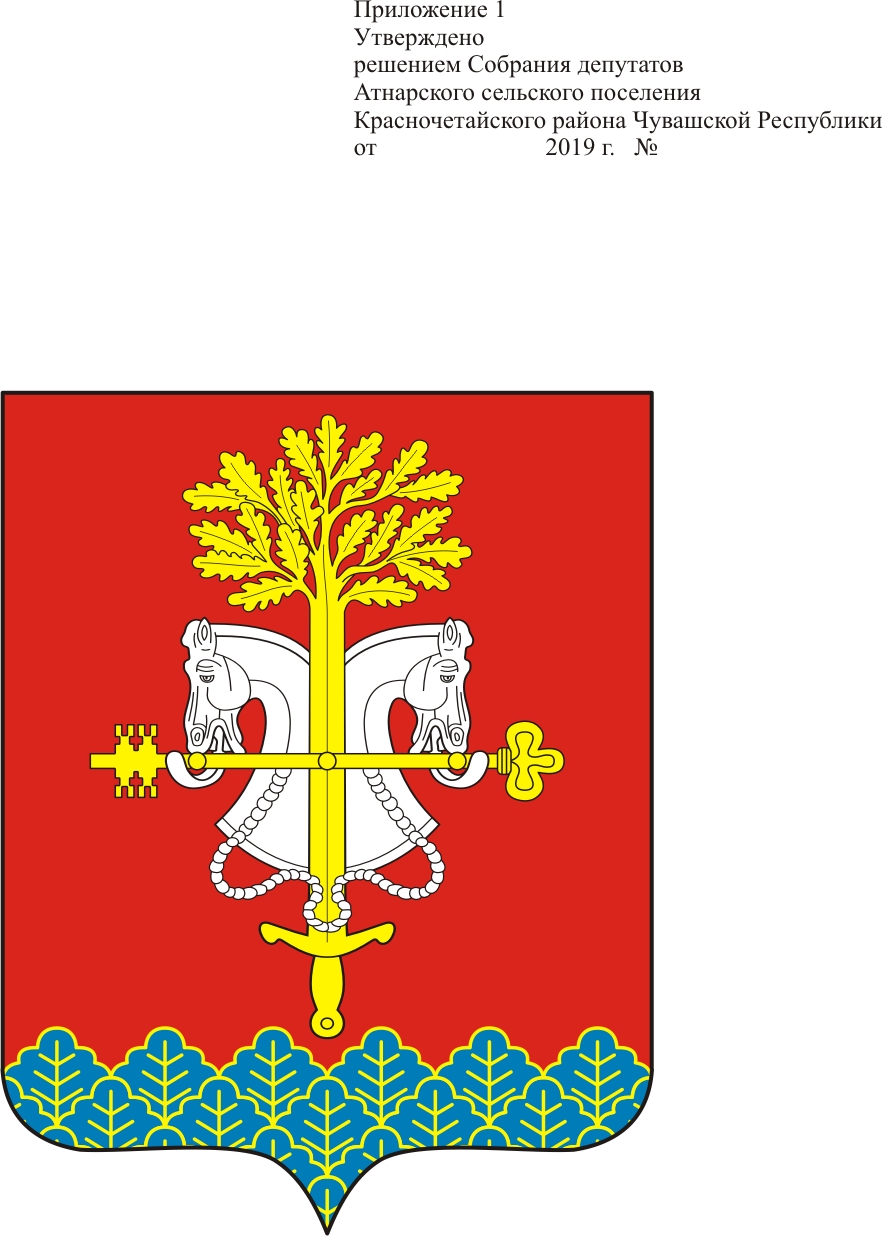 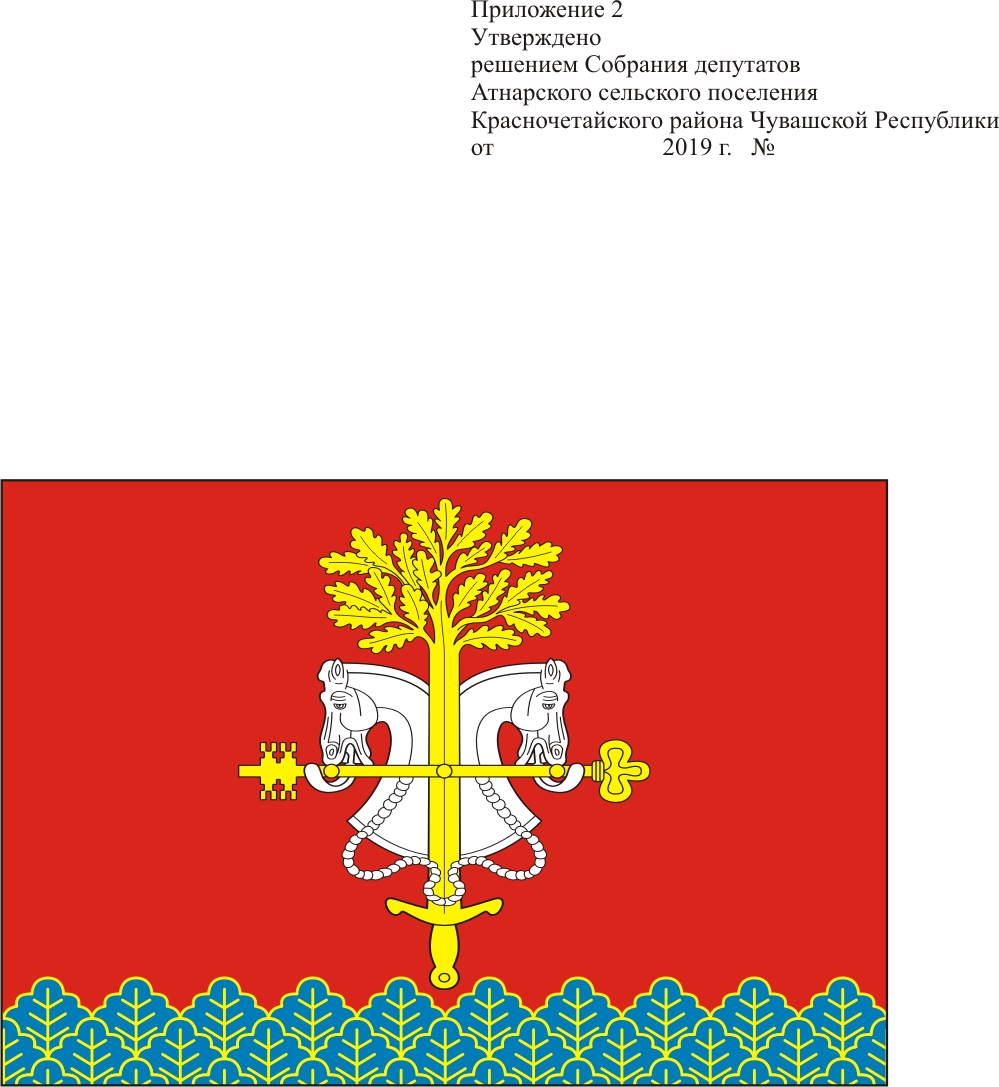 По постановлению прокурора Красночетайского района и.о.  директора МП по МТС «Красночетайскагропромснаб» привлечен к административной ответственности за осуществление деятельности без лицензииПрокуратурой Красночетайского района по результатам проверки в сфере промышленной безопасности опасных производственных объектов в деятельности МП по МТС «Красночетайскагропромснаб», установлено, что указанным предприятием в нарушение  требований Федерального закона от 21 июля 1997 г. № 116-ФЗ «О промышленной безопасности опасных производственных объектов», Федерального закона от 4 мая 2011 г. № 99-ФЗ «О лицензировании отдельных видов деятельности» опасные производственные объекты эксплуатируются в отсутствие   лицензии на эксплуатацию взрывопожароопасных производственных объектов.По данному факту прокуратурой Красночетайского района в отношении и.о.  директора МП по МТС «Красночетайскагропромснаб» возбуждено дело об административном правонарушении, предусмотренном ч. 1 ст. 9.1 КоАП РФ, внесено представление об устранении нарушений. По постановлению Приволжского управления Ростехнадзора  от 28.06.2019  руководитель предприятия привлечен к административной ответственности в виде штрафа в размере 20 000 рублей.Постановление в законную силу не вступило.Приложение № 6Приложение № 6к решению собрания депутатов Атнарского сельского поселения "О внесении изменений  в решение Собрания депутатов Атнарского сельского поселения "О бюджете  Атнарского сельского поселения Красночетайского района Чувашской Республики на 2019 год и на плановый период 2020 и 2021 годов» от 25.06.2019 года №1 к решению собрания депутатов Атнарского сельского поселения "О внесении изменений  в решение Собрания депутатов Атнарского сельского поселения "О бюджете  Атнарского сельского поселения Красночетайского района Чувашской Республики на 2019 год и на плановый период 2020 и 2021 годов» от 25.06.2019 года №1 к решению собрания депутатов Атнарского сельского поселения "О внесении изменений  в решение Собрания депутатов Атнарского сельского поселения "О бюджете  Атнарского сельского поселения Красночетайского района Чувашской Республики на 2019 год и на плановый период 2020 и 2021 годов» от 25.06.2019 года №1 Распределение расходов бюджета Атнарского сельского поселения на 2019 год по разделам и подразделам функциональной классификации  расходов бюджетов РФРаспределение расходов бюджета Атнарского сельского поселения на 2019 год по разделам и подразделам функциональной классификации  расходов бюджетов РФРаспределение расходов бюджета Атнарского сельского поселения на 2019 год по разделам и подразделам функциональной классификации  расходов бюджетов РФРаспределение расходов бюджета Атнарского сельского поселения на 2019 год по разделам и подразделам функциональной классификации  расходов бюджетов РФРаспределение расходов бюджета Атнарского сельского поселения на 2019 год по разделам и подразделам функциональной классификации  расходов бюджетов РФРаспределение расходов бюджета Атнарского сельского поселения на 2019 год по разделам и подразделам функциональной классификации  расходов бюджетов РФ(рублей)Наименование расходов РазделПодразделСумма за счет местного бюджета за счет субвенций и субсидий Общегосударственные вопросы 011 290 712,181 290 712,18Функционирование местных администраций 01041 285 212,181 285 212,18Резервные фонды 0111500,00500,00Другие общегосударственные вопросы01135 000,005 000,00Национальная оборона 02179 900,00179 900,00Моби лизационная и вневойсковая подготовка 0203179 900,00179 900,00Национальная безопасность и правоохранительная деятельность 03533 700,00533 700,00Обеспечение пожарной безопасности0310533 700,00533 700,00Национальная экономика 042 175 716,26546 848,261 628 868,00Сельское хозяйство и рыболовство04051 000,001 000,00Водное хозяйство04066 000,006 000,00Дорожное хозяйство04092 168 716,26539 848,261 628 868,00Жилищно-коммунальное хозяйство051 433 131,95534 448,00898 683,95Благоустройство05031 433 131,95534 448,00898 683,95Культура и кинематография 08850 591,00850 591,00Культура 0801850 591,00850 591,00Физическая культура и спорт11180 000,0036 000,00144 000,00Физическая культура1101180 000,0036 000,00144 000,006 643 751,393 792 299,442 851 451,95Приложение № 8Приложение № 8к решению собрания депутатов Атнарского сельского поселения "О внесении изменений  в решение Собрания депутатов Атнарского сельского поселения "О бюджете  Атнарского сельского поселения Красночетайского района Чувашской Республики на 2019 год и на плановый период 2020 и 2021 годов» от 25.06.    2019 года № 1к решению собрания депутатов Атнарского сельского поселения "О внесении изменений  в решение Собрания депутатов Атнарского сельского поселения "О бюджете  Атнарского сельского поселения Красночетайского района Чувашской Республики на 2019 год и на плановый период 2020 и 2021 годов» от 25.06.    2019 года № 1к решению собрания депутатов Атнарского сельского поселения "О внесении изменений  в решение Собрания депутатов Атнарского сельского поселения "О бюджете  Атнарского сельского поселения Красночетайского района Чувашской Республики на 2019 год и на плановый период 2020 и 2021 годов» от 25.06.    2019 года № 1Распределение бюджетных ассигнований по разделам и подразделам, целевым статьям (государственным целевым программам Чувшской Республики) и группам видов расходов  классификации  расходов бюджета Атнарского сельского поселения на 2019 годРаспределение бюджетных ассигнований по разделам и подразделам, целевым статьям (государственным целевым программам Чувшской Республики) и группам видов расходов  классификации  расходов бюджета Атнарского сельского поселения на 2019 годРаспределение бюджетных ассигнований по разделам и подразделам, целевым статьям (государственным целевым программам Чувшской Республики) и группам видов расходов  классификации  расходов бюджета Атнарского сельского поселения на 2019 годРаспределение бюджетных ассигнований по разделам и подразделам, целевым статьям (государственным целевым программам Чувшской Республики) и группам видов расходов  классификации  расходов бюджета Атнарского сельского поселения на 2019 годРаспределение бюджетных ассигнований по разделам и подразделам, целевым статьям (государственным целевым программам Чувшской Республики) и группам видов расходов  классификации  расходов бюджета Атнарского сельского поселения на 2019 годРаспределение бюджетных ассигнований по разделам и подразделам, целевым статьям (государственным целевым программам Чувшской Республики) и группам видов расходов  классификации  расходов бюджета Атнарского сельского поселения на 2019 годРаспределение бюджетных ассигнований по разделам и подразделам, целевым статьям (государственным целевым программам Чувшской Республики) и группам видов расходов  классификации  расходов бюджета Атнарского сельского поселения на 2019 годРаспределение бюджетных ассигнований по разделам и подразделам, целевым статьям (государственным целевым программам Чувшской Республики) и группам видов расходов  классификации  расходов бюджета Атнарского сельского поселения на 2019 год(рублей)Наименование расходов РазделПодразделЦелевая статья (государственные программы и непрограммные направления деятельностиГруппа вида расходаСуммаза счет местного бюджета за счет субвенций и субсидий ОБЩЕГОСУДАРСТВЕННЫЕ  ВОПРОСЫ011 290 712,181 290 712,18Функционирование Правительства Российской Федерации, высших исполнительных органов государственной власти субъектов Российской Федерации, местных администраций01041 285 212,181 285 212,18Муниципальная программа  "Развитие потенциала государственного управления" на 2012-2020 годы0104Ч5000000001 285 212,181 285 212,18Обеспечение реализации муниципальной программы «Развитие потенциала гмуниципального управления»0104Ч5Э00000001 285 212,181 285 212,18Основное мероприятие "Общепрограммные расходы"0104Ч5Э01000001 285 212,181 285 212,18Обеспечение функций муниципальных органов0104Ч5Э01002001 285 212,181 285 212,18Расходы на выплату персоналу в целях обеспечения выполнения функций государственнами (муниципальными) органами, казенными учреждениями, органами управления государственными внебюджетными фондами0104Ч5Э01002001001 150 600,001 150 600,00Расходы на выплаты персоналу государственных (муниципальных) органов0104Ч5Э01002001201 150 600,001 150 600,00Закупка товаров, работ и услуг для государственных (муниципальных) нужд0104Ч5Э0100200200123 612,18123 612,18Иные закупки товаров, работ и услуг для обеспечения государственных (муниципальных) нужд0104Ч5Э0100200240123 612,18123 612,18Иные бюджетные ассигнования0104Ч5Э010020080011 000,0011 000,00Уплата налогов, сборов и иных платежей0104Ч5Э010020085011 000,0011 000,00Резервные фонды0111500,00500,00Муниципальная программа  "Управление общественными финансами и муниципальным долгом " на 2012-2020 годы0111Ч400000000500,00500,00Подпрограмма "Совершенствование бюджетной политики и эффективное использование бюджетного потенциала " муниципальной программы  "Управление общественными финансами и муниципальным долгом " на 2012-2020 годы0111Ч410000000500,00500,00Основное мероприятие "Развитие бюджетного планирования, формирование местного бюджета  на очередной финансовый год и плановый период"
"0111Ч410100000500,00500,00Резервный фонд администрации муниципального образования 0111Ч410173430500,00500,00Иные бюджетные ассигнования0111Ч410173430800500,00500,00Резервные средства0111Ч410173430870500,00500,00Другие общегосударственные вопросы01135 000,005 000,00Муниципальная программа "Развитие потенциала муниципального управления"0113Ч5000000005 000,005 000,00Обеспечение реализации государственной программы Чувашской Республики "Развитие потенциала государственного управления"0113Ч5Э00000005 000,005 000,00Основное мероприятие "Общепрограммные расходы"0113Ч5Э01000005 000,005 000,00Выполнение других обязательств муниципального образования Чувашской Республики0113Ч5Э01737705 000,005 000,00Расходы на выплату персоналу в целях обеспечения выполнения функций государственнами (муниципальными) органами, казенными учреждениями, органами управления государственными внебюджетными фондами0113Ч5Э01737702005 000,005 000,00Иные закупки товаров, работ и услуг для обеспечения государственных (муниципальных) нужд0113Ч5Э01737702405 000,005 000,00НАЦИОНАЛЬНАЯ ОБОРОНА02179 900,00179 900,00Мобилизационная и вневойсковая подготовка0203179 900,00179 900,00Муниципальная программа  "Управление общественными финансами и государственным долгом " на 2012-2020 годы0203Ч400000000179 900,00179 900,00Подпрограмма "Совершенствование бюджетной политики и эффективное использование бюджетного потенциала " государственной программы  "Управление общественными финансами и государственным долгом " на 2012-2020 годы0203Ч410000000179 900,00179 900,00Основное мероприятие "Осуществление мер финансовой поддержки бюджетов муниципальных районов, городских округов и поселений, направленных на обеспечение их сбалансированности и повышение уровня бюджетной обеспеченности"0203Ч410400000179 900,00179 900,00Осуществление первичного воинского учета на территориях, где отсутствуют военные комиссариаты, за счет субвенции, предоставляемой из федерального бюджета0203Ч410451180179 900,00179 900,00Расходы на выплату персоналу в целях обеспечения выполнения функций государственнами (муниципальными) органами, казенными учреждениями, органами управления государственными внебюджетными фондами0203Ч410451180100177 633,00177 633,00Расходы на выплаты персоналу государственных (муниципальных) органов0203Ч410451180120177 633,00177 633,00Расходы на выплату персоналу в целях обеспечения выполнения функций государственнами (муниципальными) органами, казенными учреждениями, органами управления государственными внебюджетными фондами0203Ч4104511802002 267,002 267,00Иные закупки товаров, работ и услуг для обеспечения государственных (муниципальных) нужд0203Ч4104511802402 267,002 267,00НАЦИОНАЛЬНАЯ БЕЗОПАСНОСТЬ И ПРАВООХРАНИТЕЛЬНАЯ ДЕЯТЕЛЬНОСТЬ03533 700,00533 700,00Обеспечение пожарной безопасности0310533 700,00533 700,00Государственная программа Чувашской Республики "Повышение безопасности жизнедеятельности населения и территорий Чувашской Республики" на 2012-2020 годы 0310Ц800000000533 700,00533 700,00Подпрограмма "Защита населения и территорий от чрезвычайных ситуаций природного и техногенного характера, обеспечение пожарной безопасности и безопасности населения на водных объектах, построение (развитие) аппаратно-программного комплекса "Безопасный город" на территории Чувашской Республики" государственной программы Чувашской Республики "Повышение безопасности жизнедеятельности населения и территорий Чувашской Республики" на 2012-2020 годы0310Ц810000000533 700,00533 700,00Основное мероприятие "Развитие гражданской обороны, повышение уровня готовности территориальной подсистемы Чувашской Республики единой государственной системы предупреждения и ликвидации чрезвычайных ситуаций к оперативному реагированию на чрезвычайные ситуации, пожары и происшествия на водных объектах"0310Ц810400000533 700,00533 700,00Мероприятия по обеспечению пожарной безопасности муниципальных объектов 0310Ц810470280533 700,00533 700,00Закупка товаров, работ и услуг для государственных (муниципальных) нужд0310Ц810470280200528 700,00528 700,00Иные закупки товаров, работ и услуг для обеспечения государственных (муниципальных) нужд0310Ц810470280240528 700,00528 700,00Иные бюджетные ассигнования0310Ц8104702808005 000,005 000,00Уплата налогов, сборов и иных платежей0310Ц8104702808505 000,005 000,00Национальная экономика042 175 716,26546 848,261 628 868,00Сельское хозяйство и рыболовство04051 000,001 000,00Муниципальная программа "Развитие сельского хозяйства и регулирование рынка сельскохозяйственной продукции, сырья и продовольствия Красночетайкого района Чувашской Республики" на 2014-2020 годы0405Ц9000000001 000,001 000,00Подпрограмма "Развитие ветеринарии" муниципальной программы "Развитие сельского хозяйства и регулирование рынка сельскохозяйственной продукции, сырья и продовольствия" годы0405Ц9700000001 000,001 000,00Организация и проведение на территории Чувашской Республики мероприятий по отлову и содержанию безнадзорных животных (за счет собственных средств муниципальных образований)0405Ц9701727501 000,001 000,00Закупка товаров, работ и услуг для государственных (муниципальных) нужд0405Ц9701727502001 000,001 000,00Иные закупки товаров, работ и услуг для обеспечения государственных (муниципальных) нужд0405Ц9701727502401 000,001 000,00Водное хозяйство 04066 000,006 000,00Муниципальная программа "Модернизация и развитие сферы жилищно-коммунального хозяйства"0406А1000000006 000,006 000,00Подпрограмма "Обеспечение населения Чувашской Республики качественной питьевой водой" муниципальной программы "Модернизация и развитие сферы жилищно-коммунального хозяйства"0406А1300000006 000,006 000,00Основное мероприятие "Развитие систем водоснабжения муниципальных образований"0406А1301000006 000,006 000,00Основное мероприятие "Развитие систем водоснабжения муниципальных образований"0406А1301750806 000,006 000,00Закупка товаров, работ и услуг для государственных (муниципальных) нужд0406А1301750802006 000,006 000,00Иные закупки товаров, работ и услуг для обеспечения государственных (муниципальных) нужд0406А1301750802406 000,006 000,00Дорожное хозяйство (дорожные фонды)04092 168 716,26539 848,261 628 868,00Муниципальная программа "Развитие сельского хозяйства и регулирование рынка сельскохозяйственной продукции, сырья и продовольствия"0409Ц900000000581 031,00116 206,00464 825,00Подпрограмма "Устойчивое развитие сельских территорий Чувашской Республики" муниципальной программы "Развитие сельского хозяйства и регулирование рынка сельскохозяйственной продукции, сырья и продовольствия "0409Ц990000000581 031,00116 206,00464 825,00Основное мероприятие "Комплексное обустройство населенных пунктов, расположенных в сельской местности, объектами социальной и инженерной инфраструктуры, а также строительство и реконструкция автомобильных дорог"0409Ц990200000581 031,00116 206,00464 825,00Реализация проектов развития общественной инфраструктуры, основанных на местных инициативах0409Ц9902S6570581 031,00116 206,00464 825,00Закупка товаров, работ и услуг для государственных (муниципальных) нужд0409Ц9902S6570200581 031,00116 206,00464 825,00Иные закупки товаров, работ и услуг для обеспечения государственных (муниципальных) нужд0409Ц9902S6570240581 031,00116 206,00464 825,00Муниципальная программа  "Развитие транспортной системы " 0409Ч2000000001 587 685,26423 642,261 164 043,00Подпрограмма "Автомобильные дороги" муниципальной программы   "Развитие транспортной системы "0409Ч2100000001 587 685,26423 642,261 164 043,00Основное мероприятие "Мероприятия, реализуемые с привлечением межбюджетных трансфертов бюджетам другого уровня"0409Ч2103000001 587 685,26423 642,261 164 043,00Капитальный ремонт, ремонт и содержание автомобильных дорог общего пользования местного значения в границах населенных пунктов поселения0409Ч2103S41901 587 685,26423 642,261 164 043,00Закупка товаров, работ и услуг для государственных (муниципальных) нужд0409Ч2103S41902001 587 685,26423 642,261 164 043,00Иные закупки товаров, работ и услуг для обеспечения государственных (муниципальных) нужд0409Ч2103S41902401 587 685,26423 642,261 164 043,00ЖИЛИЩНО-КОММУНАЛЬНОЕ ХОЗЯЙСТВО051 433 131,95534 448,00898 683,95Благоустройство05031 433 131,95534 448,00898 683,95Муниципальная  программа "Формирование современной городской среды на территории Красночетайского района Чувашской Республики" на 2018-2022 годы 0503A500000000309 754,00309 754,00Подпрограмма "Благоустройство дворовых и общественных территорий муниципальных образований Чувашской Республики" муниципальной  программы "Формирование современной городской среды на территории Красночетайского района Чувашской Республики" на 2018-2022 годы 0503A510000000309 754,00309 754,00Основное мероприятие "Содействие благоустройству населенных пунктов Чувашской Республики"0503A510200000309 754,00309 754,00Уличное освещение0503A510277400304 754,00304 754,00Закупка товаров, работ и услуг для государственных (муниципальных) нужд0503A510277400200304 754,00304 754,00Иные закупки товаров, работ и услуг для обеспечения государственных (муниципальных) нужд0503A510277400240304 754,00304 754,00Реализация мероприятий по благоустройству территории0503A5102774205 000,005 000,00Закупка товаров, работ и услуг для государственных (муниципальных) нужд0503A5102774202005 000,005 000,00Иные закупки товаров, работ и услуг для обеспечения государственных (муниципальных) нужд0503A5102774202405 000,005 000,00Муниципальная программа "Развитие сельского хозяйства и регулирование рынка сельскохозяйственной продукции, сырья и продовольствия"0503Ц9000000001 123 377,95224 694,00898 683,95Подпрограмма "Устойчивое развитие сельских территорий Чувашской Республики" муниципальной программы "Развитие сельского хозяйства и регулирование рынка сельскохозяйственной продукции, сырья и продовольствия "0503Ц9900000001 123 377,95224 694,00898 683,95Основное мероприятие "Комплексное обустройство населенных пунктов, расположенных в сельской местности, объектами социальной и инженерной инфраструктуры, а также строительство и реконструкция автомобильных дорог"0503Ц9902000001 123 377,95224 694,00898 683,95Реализация проектов развития общественной инфраструктуры, основанных на местных инициативах0503Ц9902S65701 123 377,95224 694,00898 683,95Закупка товаров, работ и услуг для государственных (муниципальных) нужд0503Ц9902S65702001 123 377,95224 694,00898 683,95Иные закупки товаров, работ и услуг для обеспечения государственных (муниципальных) нужд0503Ц9902S65702401 123 377,95224 694,00898 683,95КУЛЬТУРА И КИНЕМАТОГРАФИЯ08850 591,00850 591,00Культура0801850 591,00850 591,00Муниципальная программа  "Развитие культуры и туризма" на 2014–2020 годы0801Ц400000000850 591,00850 591,00Подпрограмма "Развитие культуры в Чувашской Республике" муниципальной программы  "Развитие культуры и туризма" на 2014–2020 годы0801Ц410000000850 591,00850 591,00Основное мероприятие "Сохранение и развитие народного творчества"0801Ц410700000850 591,00850 591,00Обеспечение деятельности государственных учреждений досугового типа и народного творчества0801Ц41077А390850 591,00850 591,00Межбюджетные трансферты0801Ц41077А390500666 200,00666 200,00Иные межбюджетные трансферты0801Ц41077А390540666 200,00666 200,00Закупка товаров, работ и услуг для государственных (муниципальных) нужд0801Ц41077А390200170 391,00170 391,00Иные закупки товаров, работ и услуг для обеспечения государственных (муниципальных) нужд0801Ц41077А390240170 391,00170 391,00Иные бюджетные ассигнования0801Ц41077А39080014 000,0014 000,00Уплата налогов, сборов и иных платежей0801Ц41077А39085014 000,0014 000,00ФИЗИЧЕСКАЯ КУЛЬТУРА И СПОРТ11180 000,0036 000,00144 000,00Физическая культура1101180 000,0036 000,00144 000,00Муниципальная программа "Развитие сельского хозяйства и регулирование рынка сельскохозяйственной продукции, сырья и продовольствия"1101Ц900000000180 000,0036 000,00144 000,00Подпрограмма "Устойчивое развитие сельских территорий Чувашской Республики" муниципальной программы "Развитие сельского хозяйства и регулирование рынка сельскохозяйственной продукции, сырья и продовольствия "1101Ц990000000180 000,0036 000,00144 000,00Основное мероприятие "Комплексное обустройство населенных пунктов, расположенных в сельской местности, объектами социальной и инженерной инфраструктуры, а также строительство и реконструкция автомобильных дорог"1101Ц990200000180 000,0036 000,00144 000,00Реализация проектов развития общественной инфраструктуры, основанных на местных инициативах1101Ц9902S6570180 000,0036 000,00144 000,00Закупка товаров, работ и услуг для государственных (муниципальных) нужд1101Ц9902S6570200180 000,0036 000,00144 000,00Иные закупки товаров, работ и услуг для обеспечения государственных (муниципальных) нужд1101Ц9902S6570240180 000,0036 000,00144 000,00ВСЕГО6 643 751,393 792 299,442 851 451,95Приложение № 12Приложение № 12Приложение № 12к решению собрания депутатов Атнарского сельского поселения "О внесении изменений  в решение Собрания депутатов Атнарского сельского поселения "О бюджете  Атнарского сельского поселения Красночетайского района Чувашской Республики на 2019 год и на плановый период 2020 и 2021 годов» от 25.06.2019 года № 1 к решению собрания депутатов Атнарского сельского поселения "О внесении изменений  в решение Собрания депутатов Атнарского сельского поселения "О бюджете  Атнарского сельского поселения Красночетайского района Чувашской Республики на 2019 год и на плановый период 2020 и 2021 годов» от 25.06.2019 года № 1 к решению собрания депутатов Атнарского сельского поселения "О внесении изменений  в решение Собрания депутатов Атнарского сельского поселения "О бюджете  Атнарского сельского поселения Красночетайского района Чувашской Республики на 2019 год и на плановый период 2020 и 2021 годов» от 25.06.2019 года № 1 к решению собрания депутатов Атнарского сельского поселения "О внесении изменений  в решение Собрания депутатов Атнарского сельского поселения "О бюджете  Атнарского сельского поселения Красночетайского района Чувашской Республики на 2019 год и на плановый период 2020 и 2021 годов» от 25.06.2019 года № 1 Ведомственная структура расходов бюджета Атнарского сельского поселения на 2019 год Ведомственная структура расходов бюджета Атнарского сельского поселения на 2019 год Ведомственная структура расходов бюджета Атнарского сельского поселения на 2019 год Ведомственная структура расходов бюджета Атнарского сельского поселения на 2019 год Ведомственная структура расходов бюджета Атнарского сельского поселения на 2019 год Ведомственная структура расходов бюджета Атнарского сельского поселения на 2019 год Ведомственная структура расходов бюджета Атнарского сельского поселения на 2019 год Ведомственная структура расходов бюджета Атнарского сельского поселения на 2019 год Ведомственная структура расходов бюджета Атнарского сельского поселения на 2019 год (рублей)Наименование расходов Главный распорядительРазделПодразделЦелевая статья (государственные программы и непрограммные направления деятельностиГруппа вида расходаСуммаза счет местного бюджета за счет субвенций и субсидий Администрация Атнарского сельского поселения9936 643 751,393 792 299,442 851 451,95ОБЩЕГОСУДАРСТВЕННЫЕ  ВОПРОСЫ993011 290 712,181 290 712,18Функционирование Правительства Российской Федерации, высших исполнительных органов государственной власти субъектов Российской Федерации, местных администраций99301041 285 212,181 285 212,18Муниципальная программа  "Развитие потенциала государственного управления" на 2012-2020 годы9930104Ч5000000001 285 212,181 285 212,18Обеспечение реализации муниципальной программы «Развитие потенциала гмуниципального управления»9930104Ч5Э00000001 285 212,181 285 212,18Основное мероприятие "Общепрограммные расходы"9930104Ч5Э01000001 285 212,181 285 212,18Обеспечение функций муниципальных органов9930104Ч5Э01002001 285 212,181 285 212,18Расходы на выплату персоналу в целях обеспечения выполнения функций государственнами (муниципальными) органами, казенными учреждениями, органами управления государственными внебюджетными фондами9930104Ч5Э01002001001 150 600,001 150 600,00Расходы на выплаты персоналу государственных (муниципальных) органов9930104Ч5Э01002001201 150 600,001 150 600,00Закупка товаров, работ и услуг для государственных (муниципальных) нужд9930104Ч5Э0100200200123 612,18123 612,18Иные закупки товаров, работ и услуг для обеспечения государственных (муниципальных) нужд9930104Ч5Э0100200240123 612,18123 612,18Иные бюджетные ассигнования9930104Ч5Э010020080011 000,0011 000,00Уплата налогов, сборов и иных платежей9930104Ч5Э010020085011 000,0011 000,00Резервные фонды9930111500,00500,00Муниципальная программа  "Управление общественными финансами и муниципальным долгом " на 2012-2020 годы9930111Ч400000000500,00500,00Подпрограмма "Совершенствование бюджетной политики и эффективное использование бюджетного потенциала " муниципальной программы  "Управление общественными финансами и муниципальным долгом " на 2012-2020 годы9930111Ч410000000500,00500,00Основное мероприятие "Развитие бюджетного планирования, формирование местного бюджета  на очередной финансовый год и плановый период"
"9930111Ч410100000500,00500,00Резервный фонд администрации муниципального образования 9930111Ч410173430500,00500,00Иные бюджетные ассигнования9930111Ч410173430800500,00500,00Резервные средства9930111Ч410173430870500,00500,00Другие общегосударственные вопросы99301135 000,005 000,00Муниципальная программа "Развитие потенциала муниципального управления"9930113Ч5000000005 000,005 000,00Обеспечение реализации государственной программы Чувашской Республики "Развитие потенциала государственного управления"9930113Ч5Э00000005 000,005 000,00Основное мероприятие "Общепрограммные расходы"9930113Ч5Э01000005 000,005 000,00Выполнение других обязательств муниципального образования Чувашской Республики9930113Ч5Э01737705 000,005 000,00Расходы на выплату персоналу в целях обеспечения выполнения функций государственнами (муниципальными) органами, казенными учреждениями, органами управления государственными внебюджетными фондами9930113Ч5Э01737702005 000,005 000,00Иные закупки товаров, работ и услуг для обеспечения государственных (муниципальных) нужд9930113Ч5Э01737702405 000,005 000,00НАЦИОНАЛЬНАЯ ОБОРОНА99302179 900,00179 900,00Мобилизационная и вневойсковая подготовка9930203179 900,00179 900,00Муниципальная программа  "Управление общественными финансами и государственным долгом " на 2012-2020 годы9930203Ч400000000179 900,00179 900,00Подпрограмма "Совершенствование бюджетной политики и эффективное использование бюджетного потенциала " государственной программы  "Управление общественными финансами и государственным долгом " на 2012-2020 годы9930203Ч410000000179 900,00179 900,00Основное мероприятие "Осуществление мер финансовой поддержки бюджетов муниципальных районов, городских округов и поселений, направленных на обеспечение их сбалансированности и повышение уровня бюджетной обеспеченности"9930203Ч410400000179 900,00179 900,00Осуществление первичного воинского учета на территориях, где отсутствуют военные комиссариаты, за счет субвенции, предоставляемой из федерального бюджета9930203Ч410451180179 900,00179 900,00Расходы на выплату персоналу в целях обеспечения выполнения функций государственнами (муниципальными) органами, казенными учреждениями, органами управления государственными внебюджетными фондами9930203Ч410451180100177 633,00177 633,00Расходы на выплаты персоналу государственных (муниципальных) органов9930203Ч410451180120177 633,00177 633,00Расходы на выплату персоналу в целях обеспечения выполнения функций государственнами (муниципальными) органами, казенными учреждениями, органами управления государственными внебюджетными фондами9930203Ч4104511802002 267,002 267,00Иные закупки товаров, работ и услуг для обеспечения государственных (муниципальных) нужд9930203Ч4104511802402 267,002 267,00НАЦИОНАЛЬНАЯ БЕЗОПАСНОСТЬ И ПРАВООХРАНИТЕЛЬНАЯ ДЕЯТЕЛЬНОСТЬ99303533 700,00533 700,00Обеспечение пожарной безопасности9930310533 700,00533 700,00Государственная программа Чувашской Республики "Повышение безопасности жизнедеятельности населения и территорий Чувашской Республики" на 2012-2020 годы 9930310Ц800000000533 700,00533 700,00Подпрограмма "Защита населения и территорий от чрезвычайных ситуаций природного и техногенного характера, обеспечение пожарной безопасности и безопасности населения на водных объектах, построение (развитие) аппаратно-программного комплекса "Безопасный город" на территории Чувашской Республики" государственной программы Чувашской Республики "Повышение безопасности жизнедеятельности населения и территорий Чувашской Республики" на 2012-2020 годы9930310Ц810000000533 700,00533 700,00Основное мероприятие "Развитие гражданской обороны, повышение уровня готовности территориальной подсистемы Чувашской Республики единой государственной системы предупреждения и ликвидации чрезвычайных ситуаций к оперативному реагированию на чрезвычайные ситуации, пожары и происшествия на водных объектах"9930310Ц810400000533 700,00533 700,00Мероприятия по обеспечению пожарной безопасности муниципальных объектов 9930310Ц810470280533 700,00533 700,00Закупка товаров, работ и услуг для государственных (муниципальных) нужд9930310Ц810470280200528 700,00528 700,00Иные закупки товаров, работ и услуг для обеспечения государственных (муниципальных) нужд9930310Ц810470280240528 700,00528 700,00Иные бюджетные ассигнования9930310Ц8104702808005 000,005 000,00Уплата налогов, сборов и иных платежей9930310Ц8104702808505 000,005 000,00Национальная экономика993042 175 716,26546 848,261 628 868,00Сельское хозяйство и рыболовство99304051 000,001 000,00Муниципальная программа "Развитие сельского хозяйства и регулирование рынка сельскохозяйственной продукции, сырья и продовольствия Красночетайкого района Чувашской Республики" на 2014-2020 годы9930405Ц9000000001 000,001 000,00Подпрограмма "Развитие ветеринарии" муниципальной программы "Развитие сельского хозяйства и регулирование рынка сельскохозяйственной продукции, сырья и продовольствия" годы9930405Ц9700000001 000,001 000,00Организация и проведение на территории Чувашской Республики мероприятий по отлову и содержанию безнадзорных животных (за счет собственных средств муниципальных образований)9930405Ц9701727501 000,001 000,00Закупка товаров, работ и услуг для государственных (муниципальных) нужд9930405Ц9701727502001 000,001 000,00Иные закупки товаров, работ и услуг для обеспечения государственных (муниципальных) нужд9930405Ц9701727502401 000,001 000,00Водное хозяйство 99304066 000,006 000,00Муниципальная программа "Модернизация и развитие сферы жилищно-коммунального хозяйства"9930406А1000000006 000,006 000,00Подпрограмма "Обеспечение населения Чувашской Республики качественной питьевой водой" муниципальной программы "Модернизация и развитие сферы жилищно-коммунального хозяйства"9930406А1300000006 000,006 000,00Основное мероприятие "Развитие систем водоснабжения муниципальных образований"9930406А1301000006 000,006 000,00Основное мероприятие "Развитие систем водоснабжения муниципальных образований"9930406А1301750806 000,006 000,00Закупка товаров, работ и услуг для государственных (муниципальных) нужд9930406А1301750802006 000,006 000,00Иные закупки товаров, работ и услуг для обеспечения государственных (муниципальных) нужд9930406А1301750802406 000,006 000,00Дорожное хозяйство (дорожные фонды)99304092 168 716,26539 848,261 628 868,00Муниципальная программа "Развитие сельского хозяйства и регулирование рынка сельскохозяйственной продукции, сырья и продовольствия"9930409Ц900000000581 031,00116 206,00464 825,00Подпрограмма "Устойчивое развитие сельских территорий Чувашской Республики" муниципальной программы "Развитие сельского хозяйства и регулирование рынка сельскохозяйственной продукции, сырья и продовольствия "9930409Ц990000000581 031,00116 206,00464 825,00Основное мероприятие "Комплексное обустройство населенных пунктов, расположенных в сельской местности, объектами социальной и инженерной инфраструктуры, а также строительство и реконструкция автомобильных дорог"9930409Ц990200000581 031,00116 206,00464 825,00Реализация проектов развития общественной инфраструктуры, основанных на местных инициативах9930409Ц9902S6570581 031,00116 206,00464 825,00Закупка товаров, работ и услуг для государственных (муниципальных) нужд9930409Ц9902S6570200581 031,00116 206,00464 825,00Иные закупки товаров, работ и услуг для обеспечения государственных (муниципальных) нужд9930409Ц9902S6570240581 031,00116 206,00464 825,00Муниципальная программа  "Развитие транспортной системы " 9930409Ч2000000001 587 685,26423 642,261 164 043,00Подпрограмма "Автомобильные дороги" муниципальной программы   "Развитие транспортной системы "9930409Ч2100000001 587 685,26423 642,261 164 043,00Основное мероприятие "Мероприятия, реализуемые с привлечением межбюджетных трансфертов бюджетам другого уровня"9930409Ч2103000001 587 685,26423 642,261 164 043,00Капитальный ремонт, ремонт и содержание автомобильных дорог общего пользования местного значения в границах населенных пунктов поселения9930409Ч2103S41901 587 685,26423 642,261 164 043,00Закупка товаров, работ и услуг для государственных (муниципальных) нужд9930409Ч2103S41902001 587 685,26423 642,261 164 043,00Иные закупки товаров, работ и услуг для обеспечения государственных (муниципальных) нужд9930409Ч2103S41902401 587 685,26423 642,261 164 043,00ЖИЛИЩНО-КОММУНАЛЬНОЕ ХОЗЯЙСТВО993051 433 131,95534 448,00898 683,95Благоустройство99305031 433 131,95534 448,00898 683,95Муниципальная  программа "Формирование современной городской среды на территории Красночетайского района Чувашской Республики" на 2018-2022 годы 9930503A500000000309 754,00309 754,00Подпрограмма "Благоустройство дворовых и общественных территорий муниципальных образований Чувашской Республики" муниципальной  программы "Формирование современной городской среды на территории Красночетайского района Чувашской Республики" на 2018-2022 годы 9930503A510000000309 754,00309 754,00Основное мероприятие "Содействие благоустройству населенных пунктов Чувашской Республики"9930503A510200000309 754,00309 754,00Уличное освещение9930503A510277400304 754,00304 754,00Закупка товаров, работ и услуг для государственных (муниципальных) нужд9930503A510277400200304 754,00304 754,00Иные закупки товаров, работ и услуг для обеспечения государственных (муниципальных) нужд9930503A510277400240304 754,00304 754,00Реализация мероприятий по благоустройству территории9930503A5102774205 000,005 000,00Закупка товаров, работ и услуг для государственных (муниципальных) нужд9930503A5102774202005 000,005 000,00Иные закупки товаров, работ и услуг для обеспечения государственных (муниципальных) нужд9930503A5102774202405 000,005 000,00Муниципальная программа "Развитие сельского хозяйства и регулирование рынка сельскохозяйственной продукции, сырья и продовольствия"9930503Ц9000000001 123 377,95224 694,00898 683,95Подпрограмма "Устойчивое развитие сельских территорий Чувашской Республики" муниципальной программы "Развитие сельского хозяйства и регулирование рынка сельскохозяйственной продукции, сырья и продовольствия "9930503Ц9900000001 123 377,95224 694,00898 683,95Основное мероприятие "Комплексное обустройство населенных пунктов, расположенных в сельской местности, объектами социальной и инженерной инфраструктуры, а также строительство и реконструкция автомобильных дорог"9930503Ц9902000001 123 377,95224 694,00898 683,95Реализация проектов развития общественной инфраструктуры, основанных на местных инициативах9930503Ц9902S65701 123 377,95224 694,00898 683,95Закупка товаров, работ и услуг для государственных (муниципальных) нужд9930503Ц9902S65702001 123 377,95224 694,00898 683,95Иные закупки товаров, работ и услуг для обеспечения государственных (муниципальных) нужд9930503Ц9902S65702401 123 377,95224 694,00898 683,95КУЛЬТУРА И КИНЕМАТОГРАФИЯ99308850 591,00850 591,00Культура9930801850 591,00850 591,00Муниципальная программа  "Развитие культуры и туризма" на 2014–2020 годы9930801Ц400000000850 591,00850 591,00Подпрограмма "Развитие культуры в Чувашской Республике" муниципальной программы  "Развитие культуры и туризма" на 2014–2020 годы9930801Ц410000000850 591,00850 591,00Основное мероприятие "Сохранение и развитие народного творчества"9930801Ц410700000850 591,00850 591,00Обеспечение деятельности государственных учреждений досугового типа и народного творчества9930801Ц41077А390850 591,00850 591,00Межбюджетные трансферты9930801Ц41077А390500666 200,00666 200,00Иные межбюджетные трансферты9930801Ц41077А390540666 200,00666 200,00Закупка товаров, работ и услуг для государственных (муниципальных) нужд9930801Ц41077А390200170 391,00170 391,00Иные закупки товаров, работ и услуг для обеспечения государственных (муниципальных) нужд9930801Ц41077А390240170 391,00170 391,00Иные бюджетные ассигнования9930801Ц41077А39080014 000,0014 000,00Уплата налогов, сборов и иных платежей9930801Ц41077А39085014 000,0014 000,00ФИЗИЧЕСКАЯ КУЛЬТУРА И СПОРТ99311180 000,0036 000,00144 000,00Физическая культура9931101180 000,0036 000,00144 000,00Муниципальная программа "Развитие сельского хозяйства и регулирование рынка сельскохозяйственной продукции, сырья и продовольствия"9931101Ц900000000180 000,0036 000,00144 000,00Подпрограмма "Устойчивое развитие сельских территорий Чувашской Республики" муниципальной программы "Развитие сельского хозяйства и регулирование рынка сельскохозяйственной продукции, сырья и продовольствия "9931101Ц990000000180 000,0036 000,00144 000,00Основное мероприятие "Комплексное обустройство населенных пунктов, расположенных в сельской местности, объектами социальной и инженерной инфраструктуры, а также строительство и реконструкция автомобильных дорог"9931101Ц990200000180 000,0036 000,00144 000,00Реализация проектов развития общественной инфраструктуры, основанных на местных инициативах9931101Ц9902S6570180 000,0036 000,00144 000,00Закупка товаров, работ и услуг для государственных (муниципальных) нужд9931101Ц9902S6570200180 000,0036 000,00144 000,00Иные закупки товаров, работ и услуг для обеспечения государственных (муниципальных) нужд9931101Ц9902S6570240180 000,0036 000,00144 000,00Приложение № 10Приложение № 10Приложение № 10Приложение № 10Приложение № 10к решению собрания депутатов Атнарского сельского поселения "О внесении изменений  в решение Собрания депутатов Атнарского сельского поселения "О бюджете  Атнарского сельского поселения Красночетайского района Чувашской Республики на 2019 год и на плановый период 2020 и 2021 годов» от 25.06.2019 года № 1к решению собрания депутатов Атнарского сельского поселения "О внесении изменений  в решение Собрания депутатов Атнарского сельского поселения "О бюджете  Атнарского сельского поселения Красночетайского района Чувашской Республики на 2019 год и на плановый период 2020 и 2021 годов» от 25.06.2019 года № 1к решению собрания депутатов Атнарского сельского поселения "О внесении изменений  в решение Собрания депутатов Атнарского сельского поселения "О бюджете  Атнарского сельского поселения Красночетайского района Чувашской Республики на 2019 год и на плановый период 2020 и 2021 годов» от 25.06.2019 года № 1к решению собрания депутатов Атнарского сельского поселения "О внесении изменений  в решение Собрания депутатов Атнарского сельского поселения "О бюджете  Атнарского сельского поселения Красночетайского района Чувашской Республики на 2019 год и на плановый период 2020 и 2021 годов» от 25.06.2019 года № 1к решению собрания депутатов Атнарского сельского поселения "О внесении изменений  в решение Собрания депутатов Атнарского сельского поселения "О бюджете  Атнарского сельского поселения Красночетайского района Чувашской Республики на 2019 год и на плановый период 2020 и 2021 годов» от 25.06.2019 года № 1к решению собрания депутатов Атнарского сельского поселения "О внесении изменений  в решение Собрания депутатов Атнарского сельского поселения "О бюджете  Атнарского сельского поселения Красночетайского района Чувашской Республики на 2019 год и на плановый период 2020 и 2021 годов» от 25.06.2019 года № 1к решению собрания депутатов Атнарского сельского поселения "О внесении изменений  в решение Собрания депутатов Атнарского сельского поселения "О бюджете  Атнарского сельского поселения Красночетайского района Чувашской Республики на 2019 год и на плановый период 2020 и 2021 годов» от 25.06.2019 года № 1Распределение бюджетных ассигнований по целевым статьям (государственным программам Чувашской Республики и непрограммным направлениям деятельности),группам видов расходов,разделам, подразделам классификации расходов Распределение бюджетных ассигнований по целевым статьям (государственным программам Чувашской Республики и непрограммным направлениям деятельности),группам видов расходов,разделам, подразделам классификации расходов Распределение бюджетных ассигнований по целевым статьям (государственным программам Чувашской Республики и непрограммным направлениям деятельности),группам видов расходов,разделам, подразделам классификации расходов Распределение бюджетных ассигнований по целевым статьям (государственным программам Чувашской Республики и непрограммным направлениям деятельности),группам видов расходов,разделам, подразделам классификации расходов Распределение бюджетных ассигнований по целевым статьям (государственным программам Чувашской Республики и непрограммным направлениям деятельности),группам видов расходов,разделам, подразделам классификации расходов Распределение бюджетных ассигнований по целевым статьям (государственным программам Чувашской Республики и непрограммным направлениям деятельности),группам видов расходов,разделам, подразделам классификации расходов Распределение бюджетных ассигнований по целевым статьям (государственным программам Чувашской Республики и непрограммным направлениям деятельности),группам видов расходов,разделам, подразделам классификации расходов Распределение бюджетных ассигнований по целевым статьям (государственным программам Чувашской Республики и непрограммным направлениям деятельности),группам видов расходов,разделам, подразделам классификации расходов Распределение бюджетных ассигнований по целевым статьям (государственным программам Чувашской Республики и непрограммным направлениям деятельности),группам видов расходов,разделам, подразделам классификации расходов бюджета Атнарского сельского поселения на 2019 годбюджета Атнарского сельского поселения на 2019 годбюджета Атнарского сельского поселения на 2019 годбюджета Атнарского сельского поселения на 2019 годбюджета Атнарского сельского поселения на 2019 годбюджета Атнарского сельского поселения на 2019 годбюджета Атнарского сельского поселения на 2019 годбюджета Атнарского сельского поселения на 2019 год(рублей)НаименованиеЦелевая статья (муниципальные программы и непрограммные направления деятельности)Группа вида расходовРазделПодразделСуммаза счет местного бюджета за счет субвенций и субсидий 123456789Всего6 643 751,393 792 299,442 851 451,951.Муниципальная программа  "Развитие культуры и туризма" на 2014–2020 годыЦ400000000850 591,00850 591,001.1.Подпрограмма "Развитие культуры в Чувашской Республике" муниципальной программы  "Развитие культуры и туризма" на 2014–2020 годыЦ410000000850 591,00850 591,001.1.1.Основное мероприятие "Сохранение и развитие народного творчества"Ц410700000850 591,00850 591,00Обеспечение деятельности  учреждений в сфере культурно-досугового обслуживания населенияЦ41077А390850 591,00850 591,00Закупка товаров, работ и услуг для государственных (муниципальных) нуждЦ41077А390200170 391,00170 391,00Иные закупки товаров, работ и услуг для обеспечения государственных (муниципальных) нуждЦ41077А390240170 391,00170 391,00Культура и кинематографияЦ41077А39024008170 391,00170 391,00КультураЦ41077А3902400801170 391,00170 391,00Межбюджетные трансфертыЦ41077А390500666 200,00666 200,00Иные межбюджетные трансфертыЦ41077А390540666 200,00666 200,00Культура и кинематографияЦ41077А39054008666 200,00666 200,00КультураЦ41077А3905400801666 200,00666 200,00Иные бюджетные ассигнованияЦ41077А39080014 000,0014 000,00Уплата налогов, сборов и иных платежейЦ41077А39085014 000,0014 000,00Культура и кинематографияЦ41077А3908500814 000,0014 000,00КультураЦ41077А390850080114 000,0014 000,002.Государственная программа Чувашской Республики "Повышение безопасности жизнедеятельности населения и территорий Чувашской Республики" на 2012-2020 годыЦ800000000533 700,00533 700,002.1.Подпрограмма "Защита населения и территорий от чрезвычайных ситуаций природного и техногенного характера, обеспечение пожарной безопасности и безопасности населения на водных объектах, построение (развитие) аппаратно-программного комплекса "Безопасный город" на территории Чувашской Республики" государственной программы Чувашской Республики "Повышение безопасности жизнедеятельности населения и территорий Чувашской Республики" на 2012-2020 годыЦ810000000533 700,00533 700,002.1.1.Основное мероприятие "Развитие гражданской обороны, повышение уровня готовности территориальной подсистемы Чувашской Республики единой государственной системы предупреждения и ликвидации чрезвычайных ситуаций к оперативному реагированию на чрезвычайные ситуации, пожары и происшествия на водных объектах"Ц810400000533 700,00533 700,00Развитие гражданской обороны, снижение рисков и смягчение последствий чрезвычайных ситуаций природного и техногенного характераЦ810470280533 700,00533 700,00Закупка товаров, работ и услуг для государственных (муниципальных) нуждЦ810470280200528 700,00528 700,00Иные закупки товаров, работ и услуг для обеспечения государственных (муниципальных) нуждЦ810470280240528 700,00528 700,00Национальная безопасность и правоохранительная деятельностьЦ81047028024003528 700,00528 700,00Обеспечение пожарной безопасностиЦ8104702802400310528 700,00528 700,00Иные бюджетные ассигнованияЦ8104702808005 000,005 000,00Уплата налогов, сборов и иных платежейЦ8104702808505 000,005 000,00Национальная безопасность и правоохранительная деятельностьЦ810470280850035 000,005 000,00Обеспечение пожарной безопасностиЦ81047028085003105 000,005 000,003.Муниципальная программа "Развитие сельского хозяйства и регулирование рынка сельскохозяйственной продукции, сырья и продовольствия"Ц9000000001 885 408,95377 900,001 507 508,953.1.Подпрограмма "Развитие ветеринарии" муниципальной программы "Развитие сельского хозяйства и регулирование рынка сельскохозяйственной продукции, сырья и продовольствия" годыЦ9700000001 000,001 000,003.1.1.Основное мероприятие "Предупреждение и ликвидация болезней животных"Ц9701000001 000,001 000,00Организация и проведение на территории Чувашской Республики мероприятий по отлову и содержанию безнадзорных животных (за счет собственных средств муниципальных образований)Ц9701727501 000,001 000,00Закупка товаров, работ и услуг для государственных (муниципальных) нуждЦ9701727502001 000,001 000,00Иные закупки товаров, работ и услуг для обеспечения государственных (муниципальных) нуждЦ9701727502401 000,001 000,00Национальная экономикаЦ970172750240041 000,001 000,00Сельское хозяйство и рыболовствоЦ97017275024004051 000,001 000,003.2.Подпрограмма "Устойчивое развитие сельских территорий Чувашской Республики" муниципальной программы "Развитие сельского хозяйства и регулирование рынка сельскохозяйственной продукции, сырья и продовольствия " Ц9900000001 884 408,95376 900,001 507 508,953.2.1.Основное мероприятие "Комплексное обустройство населенных пунктов, расположенных в сельской местности, объектами социальной и инженерной инфраструктуры, а также строительство и реконструкция автомобильных дорог"Ц9902000001 884 408,95376 900,001 507 508,95Реализация проектов развития общественной инфраструктуры, основанных на местных инициативахЦ9902S65701 884 408,95376 900,001 507 508,95Закупка товаров, работ и услуг для государственных (муниципальных) нуждЦ9902S65702001 884 408,95376 900,001 507 508,95Иные закупки товаров, работ и услуг для обеспечения государственных (муниципальных) нуждЦ9902S65702401 884 408,95376 900,001 507 508,95Национальная экономика Ц9902S657024004581 031,00116 206,00464 825,00Дорожное хозяйство (дорожные фонды)Ц9902S65702400409581 031,00116 206,00464 825,00Жилищно-коммунальное хозяйствоЦ9902S6570240051 123 377,95224 694,00898 683,95БлагоустройствоЦ9902S657024005031 123 377,95224 694,00898 683,95Жилищно-коммунальное хозяйствоЦ9902S657024011180 000,0036 000,00144 000,00БлагоустройствоЦ9902S65702401101180 000,0036 000,00144 000,004.Муниципальная программа  "Развитие транспортной системы "  Ч2000000001 587 685,26423 642,261 164 043,004.1.Подпрограмма "Автомобильные дороги" муниципальной программы   "Развитие транспортной системы " Ч2100000001 587 685,26423 642,261 164 043,004.1.1.Основное мероприятие "Мероприятия, реализуемые с привлечением межбюджетных трансфертов бюджетам другого уровня"Ч2103000001 587 685,26423 642,261 164 043,00Капитальный ремонт, ремонт и содержание автомобильных дорог общего пользования местного значения в границах населенных пунктов поселенияЧ2103S41901 587 685,26423 642,261 164 043,00Закупка товаров, работ и услуг для государственных (муниципальных) нуждЧ2103S41902001 587 685,26423 642,261 164 043,00Иные закупки товаров, работ и услуг для обеспечения государственных (муниципальных) нуждЧ2103S41902401 587 685,26423 642,261 164 043,00Национальная экономикаЧ2103S4190240041 587 685,26423 642,261 164 043,00Дорожное хозяйство (дорожные фонды)Ч2103S419024004091 587 685,26423 642,261 164 043,005.Муниципальная программа  "Управление общественными финансами и муниципальным долгом " на 2012-2020 годыЧ400000000180 400,00500,00179 900,005.1.Подпрограмма "Совершенствование бюджетной политики и эффективное использование бюджетного потенциала " муниципальной программы  "Управление общественными финансами и муниципальным долгом " на 2012-2020 годыЧ410000000180 400,00500,00179 900,005.1.1.Основное мероприятие "Развитие бюджетного планирования, формирование местного бюджета  на очередной финансовый год и плановый период"Ч410100000180 400,00500,00179 900,00Резервный фонд администрации муниципального образования Чувашской РеспубликиЧ410173430500,00500,00Иные бюджетные ассигнованияЧ410173430800500,00500,00Резервные средстваЧ410173430870500,00500,00Общегосударственные вопросыЧ41017343087001500,00500,00Резервные фондыЧ4101734308700111500,00500,005.1.2.Основное мероприятие "Осуществление мер финансовой поддержки бюджетов муниципальных районов, городских округов и поселений, направленных на обеспечение их сбалансированности и повышение уровня бюджетной обеспеченности"Ч410400000179 900,00179 900,00Осуществление первичного воинского учета на территориях, где отсутствуют военные комиссариаты, за счет субвенции, предоставляемой из федерального бюджетаЧ410451180179 900,00179 900,00Расходы на выплату персоналу в целях обеспечения выполнения функций государственнами (муниципальными) органами, казенными учреждениями, органами управления государственными внебюджетными фондамиЧ410451180100177 633,00177 633,00Расходы на выплаты персоналу государственных (муниципальных) органовЧ410451180120177 633,00177 633,00Национальная оборона Ч41045118012002177 633,00177 633,00Моби лизационная и вневойсковая подготовка Ч4104511801200203177 633,00177 633,00Расходы на выплату персоналу в целях обеспечения выполнения функций государственнами (муниципальными) органами, казенными учреждениями, органами управления государственными внебюджетными фондамиЧ4104511802002 267,002 267,00Иные закупки товаров, работ и услуг для обеспечения государственных (муниципальных) нуждЧ4104511802402 267,002 267,00Национальная оборона Ч410451180240022 267,002 267,00Моби лизационная и вневойсковая подготовка Ч41045118024002032 267,002 267,006.Муниципальная программа  "Развитие потенциала государственного управления" на 2012-2020 годыЧ5000000001 290 212,181 290 212,186.1.Обеспечение реализации государственной (муниципальной) программы «Развитие потенциала государственного (муниципального) управления»Ч5Э00000001 285 212,181 285 212,186.1.1.Основное мероприятие "Общепрограммные расходы"Ч5Э01000001 290 212,181 290 212,18Обеспечение функций муниципальных органовЧ5Э01002001 285 212,181 285 212,18Расходы на выплату персоналу в целях обеспечения выполнения функций государственнами (муниципальными) органами, казенными учреждениями, органами управления государственными внебюджетными фондамиЧ5Э01002001001 150 600,001 150 600,00Расходы на выплаты персоналу государственных (муниципальных) органовЧ5Э01002001201 150 600,001 150 600,00Общегосударственные вопросыЧ5Э0100200120011 150 600,001 150 600,00Функционирование Правительства Российской Федерации, высших исполнительных органов государственной власти субъектов Российской Федерации, местных администрацийЧ5Э010020012001041 150 600,001 150 600,00Закупка товаров, работ и услуг для государственных (муниципальных) нуждЧ5Э0100200200123 612,18123 612,18Иные закупки товаров, работ и услуг для обеспечения государственных (муниципальных) нуждЧ5Э0100200240123 612,18123 612,18Общегосударственные вопросыЧ5Э010020024001123 612,18123 612,18Функционирование Правительства Российской Федерации, высших исполнительных органов государственной власти субъектов Российской Федерации, местных администрацийЧ5Э01002002400104123 612,18123 612,18Иные бюджетные ассигнованияЧ5Э010020080011 000,0011 000,00Уплата налогов, сборов и иных платежейЧ5Э010020085011 000,0011 000,00Общегосударственные вопросыЧ5Э01002008500111 000,0011 000,00Функционирование Правительства Российской Федерации, высших исполнительных органов государственной власти субъектов Российской Федерации, местных администрацийЧ5Э0100200850010411 000,0011 000,00Выполнение других обязательств муниципального образования Чувашской РеспубликиЧ5Э01737705 000,005 000,00Закупка товаров, работ и услуг для государственных (муниципальных) нуждЧ5Э01737702005 000,005 000,00Иные закупки товаров, работ и услуг для обеспечения государственных (муниципальных) нуждЧ5Э01737702405 000,005 000,00Общегосударственные вопросыЧ5Э0173770240015 000,005 000,00Другие общегосударственные вопросыЧ5Э017377024001135 000,005 000,007.Муниципальная программа "Модернизация и развитие сферы жилищно-коммунального хозяйства"А1000000006 000,006 000,007.1.Подпрограмма "Благоустройство дворовых и общественных территорий муниципальных образований Чувашской Республики" муниципальной  программы "Формирование современной городской среды на территории Красночетайского района Чувашской Республики" на 2018-2022 годы  А1300000006 000,006 000,007.1.1.Подпрограмма "Благоустройство дворовых и общественных территорий муниципальных образований Чувашской Республики" муниципальной  программы "Формирование современной городской среды на территории Красночетайского района Чувашской Республики" на 2018-2022 годы  А1301000006 000,006 000,00Подпрограмма "Благоустройство дворовых и общественных территорий муниципальных образований Чувашской Республики" муниципальной  программы "Формирование современной городской среды на территории Красночетайского района Чувашской Республики" на 2018-2022 годы  А1301750806 000,006 000,00Закупка товаров, работ и услуг для государственных (муниципальных) нуждА1301750802006 000,006 000,00Иные закупки товаров, работ и услуг для обеспечения государственных (муниципальных) нуждА1301750802406 000,006 000,00Национальная экономикаА130175080240046 000,006 000,00Водное хозяйство А13017508024004066 000,006 000,008.Муниципальная  программа "Формирование современной городской среды на территории Красночетайского района Чувашской Республики" на 2018-2022 годы A500000000309 754,00309 754,008.1.Подпрограмма "Благоустройство дворовых и общественных территорий муниципальных образований Чувашской Республики" муниципальной  программы "Формирование современной городской среды на территории Красночетайского района Чувашской Республики" на 2018-2022 годы  A510000000309 754,00309 754,008.1.1.Основное мероприятие "Содействие благоустройству населенных пунктов Чувашской Республики"A510200000309 754,00309 754,00Уличное освещениеA510277400304 754,00304 754,00Закупка товаров, работ и услуг для государственных (муниципальных) нуждA510277400200304 754,00304 754,00Иные закупки товаров, работ и услуг для обеспечения государственных (муниципальных) нуждA510277400240304 754,00304 754,00Жилищно-коммунальное хозяйствоA51027740024005304 754,00304 754,00БлагоустройствоA5102774002400503304 754,00304 754,00Реализация мероприятий по благоустройству территорииA5102774205 000,005 000,00Закупка товаров, работ и услуг для государственных (муниципальных) нуждA5102774202005 000,005 000,00Иные закупки товаров, работ и услуг для обеспечения государственных (муниципальных) нуждA5102774202405 000,005 000,00Жилищно-коммунальное хозяйствоA510277420240055 000,005 000,00БлагоустройствоA51027742024005035 000,005 000,00ВЕСТНИК Атнарского сельского поселенияТир. 100 экз.с. Атнары , ул.Молодежная, 52аsao-atnart@krchet.cap.ruНомер сверстан ведущим специалистом администрации Атнарского сельского поселенияОтветственный за выпуск: А.А. НаумоваВыходит на русском  языке